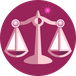 【更新】⏰2020/4/27【編輯著作權者】黃婉玲（建議使用工具列--〉檢視--〉文件引導模式/功能窗格）‧章節索引〉〉法規內容〉〉相關子法〉〉S-link總索引〉〉線上網頁版〉〉簡讀版【法規沿革】1‧中華民國九十二年五月二十八日總統華總一義字第09200069700號令制定公布全文75條；並自公布日施行（「兒童福利法」及「少年福利法」合併修正為本法）2‧中華民國九十七年五月七日總統華總一義字第09700053471號令修正公布第30、58條條文3‧中華民國九十七年八月六日總統華總一義字第09700147761號令修正公布第20條條文4‧中華民國九十九年五月十二日總統華總一義字第09900117321號令增訂公布第50-1條條文（名稱：兒童及少年福利法）5‧中華民國一百年十一月三十日總統華總一義字第10000267831號令修正公布名稱及全文118條；除第15～17、29、76、87、88、116條條文自公布六個月後施行，第25、26、90條條文自公布三年後施行外，其餘自公布日施行6‧中華民國一百零一年八月八日總統華總一義字第10100177941號令增訂公布第54-1條條文　中華民國一百零二年七月十九日行政院院臺規字第1020141353號公告第6條所列屬「內政部」之權責事項，自一百零二年七月二十三日起改由「衛生福利部」管轄7‧中華民國一百零三年一月二十二日總統華總一義字第10300008981號令修正公布第33、76條條文；並增訂第90-1條條文8‧中華民國一百零四年二月四日總統華總一義字第10400014211號令修正公布第6、7、15、23、26、43、44、47、49、51、53、54、70、76、81、90～92、94、97、100、102、103、118條條文；增訂第26-1、26-2、46-1條條文；並刪除第101條條文9‧中華民國一百零四年十二月二日總統華總一義字第10400140911號令修正公布第24、88、92條條文10‧中華民國一百零四年十二月十六日總統華總一義字第10400146751號令修正公布第7條條文；並增訂第33-1、33-2、90-2條條文。除第33-2條自公布後二年施行，第90-2條第1項自公布後三年施行，第90-2條第2項自公布後五年施行外，其餘自公布日施行11‧中華民國一百零七年十一月二十一日總統華總一義字第10700125291號令修正公布第26-1、29、90-1條條文；並增訂第33-3條條文12‧中華民國一百零八年一月二日總統華總一義字第10700143941號令修正公布第26-1、26-2、81條條文13‧中華民國一百零八年四月二十四日總統華總一義字第10800040421號令修正公布第10、13、41、43、49、53、54、56、62～64、70、76、81、89、90、91、97、100、107、108條條文；並增訂第21-1、70-1、75-1、77-1、81-1、105-1、105-2、112-1條條文14‧中華民國一百零九年一月十五日總統華總一義字第10900003681號令增訂公布第23-1條條　　　　　　　　　　　　　　　　　　　　　　　　　　　　　　　　　　　　　　　　　　　　　　　〉〉【章節索引】第一章　總則　§1第二章　身分權益　§14第三章　福利措施　§23第四章　保護措施　§43第五章　福利機構　§75第六章　罰則　§86第七章　附則　§110【法規內容】第一章　　總　則第1條（立法目的）　　為促進兒童及少年身心健全發展，保障其權益，增進其福利，特制定本法。第2條（兒童及少年之定義）　　本法所稱兒童及少年，指未滿十八歲之人；所稱兒童，指未滿十二歲之人；所稱少年，指十二歲以上未滿十八歲之人。第3條（兒童及少年之父母或監護人應配合及協助之範圍）　　父母或監護人對兒童及少年應負保護、教養之責任。對於主管機關、目的事業主管機關或兒童及少年福利機構、團體依本法所為之各項措施，應配合及協助之。第4條（提供兒童及少年所需服務及措施）　　政府及公私立機構、團體應協助兒童及少年之父母、監護人或其他實際照顧兒童及少年之人，維護兒童及少年健康，促進其身心健全發展，對於需要保護、救助、輔導、治療、早期療育、身心障礙重建及其他特殊協助之兒童及少年，應提供所需服務及措施。第5條（兒童及少年相關事務之處理）　　政府及公私立機構、團體處理兒童及少年相關事務時，應以兒童及少年之最佳利益為優先考量，並依其心智成熟程度權衡其意見；有關其保護及救助，並應優先處理。　　兒童及少年之權益受到不法侵害時，政府應予適當之協助及保護。第6條（主管機關）∵　　本法所稱主管機關：在中央為衛生福利部；在直轄市為直轄市政府；在縣（市）為縣（市）政府。--104年2月4日修正前條文--比對程式　　本法所稱主管機關：在中央為內政部；在直轄市為直轄市政府；在縣（市）為縣（市）政府。∴第7條（中央主管機關及目的事業主管機關之權責劃分）∵　　本法所定事項，主管機關及目的事業主管機關應就其權責範圍，針對兒童及少年之需要，尊重多元文化差異，主動規劃所需福利，對涉及相關機關之兒童及少年福利業務，應全力配合之。　　主管機關及目的事業主管機關均應辦理兒童及少年安全維護及事故傷害防制措施；其權責劃分如下：　　一、主管機關：主管兒童及少年福利政策之規劃、推動及監督等相關事宜。　　二、衛生主管機關：主管婦幼衛生、生育保健、早產兒通報、追蹤、訪視及關懷服務、發展遲緩兒童早期醫療、兒童及少年身心健康、醫療、復健及健康保險等相關事宜。　　三、教育主管機關：主管兒童及少年教育及其經費之補助、特殊教育、學前教育、安全教育、家庭教育、中介教育、職涯教育、休閒教育、性別平等教育、社會教育、兒童及少年就學權益之維護及兒童課後照顧服務等相關事宜。　　四、勞工主管機關：主管未滿十五歲之人勞動條件維護與年滿十五歲或國民中學畢業少年之職業訓練、就業準備、就業服務及勞動條件維護等相關事宜。　　五、建設、工務、消防主管機關：主管兒童及少年福利與權益維護相關之建築物管理、公共設施、公共安全、建築物環境、消防安全管理、遊樂設施、親子廁所盥洗室等相關事宜。　　六、警政主管機關：主管兒童及少年人身安全之維護及觸法預防、失蹤兒童及少年、無依兒童及少年之父母或監護人之協尋等相關事宜。　　七、法務主管機關：主管兒童及少年觸法預防、矯正與犯罪被害人保護等相關事宜。　　八、交通主管機關：主管兒童及少年交通安全、幼童專用車檢驗、公共停車位等相關事宜。　　九、通訊傳播主管機關：主管兒童及少年通訊傳播視聽權益之維護、內容分級之規劃及推動等相關事宜。　　十、戶政主管機關：主管兒童及少年身分資料及戶籍等相關事宜。　　十一、財政主管機關：主管兒童及少年福利機構稅捐之減免等相關事宜。　　十二、金融主管機關：主管金融機構對兒童及少年提供財產信託服務之規劃、推動及監督等相關事宜。　　十三、經濟主管機關：主管兒童及少年相關商品與非機械遊樂設施標準之建立及遊戲軟體分級等相關事宜。　　十四、體育主管機關：主管兒童及少年體育活動等相關事宜。　　十五、文化主管機關：主管兒童及少年藝文活動、閱聽權益之維護、出版品及錄影節目帶分級等相關事宜。　　十六、其他兒童及少年福利措施，由相關目的事業主管機關依職權辦理。--104年12月16日修正前條文--比對程式　　本法所定事項，主管機關及目的事業主管機關應就其權責範圍，針對兒童及少年之需要，尊重多元文化差異，主動規劃所需福利，對涉及相關機關之兒童及少年福利業務，應全力配合之。　　主管機關及目的事業主管機關均應辦理兒童及少年安全維護及事故傷害防制措施；其權責劃分如下：　　一、主管機關：主管兒童及少年福利政策之規劃、推動及監督等相關事宜。　　二、衛生主管機關：主管婦幼衛生、生育保健、早產兒通報、追蹤、訪視及關懷服務、發展遲緩兒童早期醫療、兒童及少年身心健康、醫療、復健及健康保險等相關事宜。　　三、教育主管機關：主管兒童及少年教育及其經費之補助、特殊教育、學前教育、安全教育、家庭教育、中介教育、職涯教育、休閒教育、性別平等教育、社會教育、兒童及少年就學權益之維護及兒童課後照顧服務等相關事宜。　　四、勞工主管機關：主管未滿十五歲之人勞動條件維護與年滿十五歲或國民中學畢業少年之職業訓練、就業準備、就業服務及勞動條件維護等相關事宜。　　五、建設、工務、消防主管機關：主管兒童及少年福利機構建築物管理、公共設施、公共安全、建築物環境、消防安全管理、遊樂設施等相關事宜。　　六、警政主管機關：主管兒童及少年人身安全之維護及觸法預防、失蹤兒童及少年、無依兒童及少年之父母或監護人之協尋等相關事宜。　　七、法務主管機關：主管兒童及少年觸法預防、矯正與犯罪被害人保護等相關事宜。　　八、交通主管機關：主管兒童及少年交通安全、幼童專用車檢驗等相關事宜。　　九、通訊傳播主管機關：主管兒童及少年通訊傳播視聽權益之維護、內容分級之規劃及推動等相關事宜。　　十、戶政主管機關：主管兒童及少年身分資料及戶籍等相關事宜。　　十一、財政主管機關：主管兒童及少年福利機構稅捐之減免等相關事宜。　　十二、金融主管機關：主管金融機構對兒童及少年提供財產信託服務之規劃、推動及監督等相關事宜。　　十三、經濟主管機關：主管兒童及少年相關商品與非機械遊樂設施標準之建立及遊戲軟體分級等相關事宜。　　十四、體育主管機關：主管兒童及少年體育活動等相關事宜。　　十五、文化主管機關：主管兒童及少年藝文活動、閱聽權益之維護、出版品及錄影節目帶分級等相關事宜。　　十六、其他兒童及少年福利措施，由相關目的事業主管機關依職權辦理。∴--104年2月4日修正前條文--比對程式　　本法所定事項，主管機關及目的事業主管機關應就其權責範圍，針對兒童及少年之需要，尊重多元文化差異，主動規劃所需福利，對涉及相關機關之兒童及少年福利業務，應全力配合之。　　主管機關及目的事業主管機關均應辦理兒童及少年安全維護及事故傷害防制措施；其權責劃分如下：　　一、主管機關：主管兒童及少年福利政策之規劃、推動及監督等相關事宜。　　二、衛生主管機關：主管婦幼衛生、生育保健、發展遲緩兒童早期醫療、兒童及少年身心健康、醫療、復健及健康保險等相關事宜。　　三、教育主管機關：主管兒童及少年教育及其經費之補助、特殊教育、幼稚教育、安全教育、家庭教育、中介教育、職涯教育、休閒教育、性別平等教育、社會教育、兒童及少年就學權益之維護及兒童課後照顧服務等相關事宜。　　四、勞工主管機關：主管年滿十五歲或國民中學畢業少年之職業訓練、就業準備、就業服務及勞動條件維護等相關事宜。　　五、建設、工務、消防主管機關：主管兒童及少年福利機構建築物管理、公共設施、公共安全、建築物環境、消防安全管理、遊樂設施等相關事宜。　　六、警政主管機關：主管兒童及少年人身安全之維護及觸法預防、失蹤兒童及少年、無依兒童及少年之父母或監護人之協尋等相關事宜。　　七、法務主管機關：主管兒童及少年觸法預防、矯正與犯罪被害人保護等相關事宜。　　八、交通主管機關：主管兒童及少年交通安全、幼童專用車檢驗等相關事宜。　　九、新聞主管機關：主管兒童及少年閱聽權益之維護、出版品及錄影節目帶分級等相關事宜。　　十、通訊傳播主管機關：主管兒童及少年通訊傳播視聽權益之維護、內容分級之規劃及推動等相關事宜。　　十一、戶政主管機關：主管兒童及少年身分資料及戶籍等相關事宜。　　十二、財政主管機關：主管兒童及少年福利機構稅捐之減免等相關事宜。　　十三、金融主管機關：主管金融機構對兒童及少年提供財產信託服務之規劃、推動及監督等相關事宜。　　十四、經濟主管機關：主管兒童及少年相關商品與非機械遊樂設施標準之建立及遊戲軟體分級等相關事宜。　　十五、體育主管機關：主管兒童及少年體育活動等相關事宜。　　十六、文化主管機關：主管兒童及少年藝文活動等相關事宜。　　十七、其他兒童及少年福利措施，由相關目的事業主管機關依職權辦理。∴第8條（中央主管機關職掌）　　下列事項，由中央主管機關掌理。但涉及中央目的事業主管機關職掌，依法應由中央目的事業主管機關掌理者，從其規定：　　一、全國性兒童及少年福利政策、法規與方案之規劃、釐定及宣導事項。　　二、對直轄市、縣（市）政府執行兒童及少年福利之監督及協調事項。　　三、中央兒童及少年福利經費之分配及補助事項。　　四、兒童及少年福利事業之策劃、獎助及評鑑之規劃事項。　　五、兒童及少年福利專業人員訓練之規劃事項。　　六、國際兒童及少年福利業務之聯繫、交流及合作事項。　　七、兒童及少年保護業務之規劃事項。　　八、中央或全國性兒童及少年福利機構之設立、監督及輔導事項。　　九、其他全國性兒童及少年福利之策劃及督導事項。第9條（直轄市、縣（市）主管機關職掌）　　下列事項，由直轄市、縣（市）主管機關掌理。但涉及地方目的事業主管機關職掌，依法應由地方目的事業主管機關掌理者，從其規定：　　一、直轄市、縣（市）兒童及少年福利政策、自治法規與方案之規劃、釐定、宣導及執行事項。　　二、中央兒童及少年福利政策、法規及方案之執行事項。　　三、兒童及少年福利專業人員訓練之執行事項。　　四、兒童及少年保護業務之執行事項。　　五、直轄市、縣（市）兒童及少年福利機構之設立、監督及輔導事項。　　六、其他直轄市、縣（市）兒童及少年福利之策劃及督導事項。第10條（政策諮詢、推動及制定之相關列席代表）∵　　主管機關應以首長為召集人，邀集兒童及少年福利相關學者或專家、民間相關機構、團體代表、目的事業主管機關代表、兒童及少年代表，協調、研究、審議、諮詢及推動兒童及少年福利政策。　　前項兒童及少年福利相關學者、專家、民間相關機構、團體代表、兒童及少年代表不得少於二分之一，單一性別不得少於三分之一。--108年4月24日修正前條文--比對程式　　主管機關應以首長為召集人，邀集兒童及少年福利相關學者或專家、民間相關機構、團體代表及目的事業主管機關代表，協調、研究、審議、諮詢及推動兒童及少年福利政策。　　前項兒童及少年福利相關學者、專家及民間相關機構、團體代表不得少於二分之一，單一性別不得少於三分之一。必要時，並得邀請少年代表列席。∴第11條（專業人員之培養及訓練）　　政府及公私立機構、團體應培養兒童及少年福利專業人員，並應定期舉辦職前訓練及在職訓練。第12條（經費來源）　　兒童及少年福利經費之來源如下：　　一、各級政府年度預算及社會福利基金。　　二、私人或團體捐贈。　　三、依本法所處之罰鍰。　　四、其他相關收入。第13條（建立六歲以下兒童死亡原因回溯分析及定期調查兒童及少年基礎資料，並公布之）∵　　中央衛生主管機關應進行六歲以下兒童死亡原因回溯分析，並定期公布分析結果。　　主管機關應每四年對兒童及少年身心發展、社會參與、生活及需求現況進行調查、統計及分析，並公布結果。--108年4月24日修正前條文--比對程式　　主管機關應每四年對兒童及少年身心發展、社會參與、生活及需求現況進行調查、統計及分析，並公布結果。∴　　　　　　　　　　　　　　　　　　　　　　　　　　　　　　　　　　　　　　　　　　　　　　　　　　回索引〉〉第二章　　身分權益第14條（出生通報）【相關罰則】第1項~§86　　胎兒出生後七日內，接生人應將其出生之相關資料通報衛生主管機關備查；其為死產者，亦同。　　接生人無法取得完整資料以填報出生通報者，仍應為前項之通報。　　衛生主管機關應將第一項通報之新生兒資料轉知戶政主管機關，由其依相關規定辦理；必要時，戶政主管機關並得請求主管機關、警政及其他目的事業主管機關協助。　　第一項通報之相關表單，由中央衛生主管機關定之。第15條（媒合服務者之核定及規定）【相關罰則】第1項~§87；第3項~§88∵　　從事收出養媒合服務，以經主管機關許可之財團法人、公私立兒童及少年安置、教養機構（以下統稱收出養媒合服務者）為限。　　收出養媒合服務者應評估並安排收養人與兒童、少年先行共同生活或漸進式接觸。　　收出養媒合服務者從事收出養媒合服務，得向收養人收取服務費用。　　第一項收出養媒合服務者之資格條件、申請程序、許可之發給、撤銷與廢止許可、服務範圍、業務檢查與其管理、停業、歇業、復業、第二項之服務、前項之收費項目、基準及其他應遵行事項之辦法，由中央主管機關定之。--104年2月4日修正前條文--比對程式　　從事收出養媒合服務，以經主管機關許可之財團法人、公私立兒童及少年安置、教養機構（以下統稱收出養媒合服務者）為限。　　收出養媒合服務者從事收出養媒合服務，得向收養人收取服務費用。　　第一項收出養媒合服務者之資格條件、申請程序、許可之發給、撤銷與廢止許可、服務範圍、業務檢查與其管理、停業、歇業、復業、前項之收費項目、基準及其他應遵行事項之辦法，由中央主管機關定之。∴第16條（收出養之委託及評估義務）　　父母或監護人因故無法對其兒童及少年盡扶養義務而擬予出養時，應委託收出養媒合服務者代覓適當之收養人。但下列情形之出養，不在此限：　　一、旁系血親在六親等以內及旁系姻親在五親等以內，輩分相當。　　二、夫妻之一方收養他方子女。　　前項收出養媒合服務者於接受委託後，應先為出養必要性之訪視調查，並作成評估報告；評估有出養必要者，應即進行收養人之評估，並提供適當之輔導及協助等收出養服務相關措施；經評估不宜出養者，應即提供或轉介相關福利服務。　　第一項出養，以國內收養人優先收養為原則。第17條（收出養之評估報告及法院認可要件）　　聲請法院認可兒童及少年之收養，除有前條第一項但書規定情形者外，應檢附前條第二項之收出養評估報告。未檢附者，法院應定期間命其補正；逾期不補正者，應不予受理。　　法院認可兒童及少年之收養前，得採行下列措施，供決定認可之參考：　　一、命直轄市、縣（市）主管機關、兒童及少年福利機構、其他適當之團體或專業人員進行訪視，提出訪視報告及建議。　　二、命收養人與兒童及少年先行共同生活一段期間；共同生活期間，對於兒童及少年權利義務之行使或負擔，由收養人為之。　　三、命收養人接受親職準備教育課程、精神鑑定、藥、酒癮檢測或其他維護兒童及少年最佳利益之必要事項；其費用，由收養人自行負擔。　　四、命直轄市、縣（市）主管機關調查被遺棄兒童及少年身分資料。　　依前項第一款規定進行訪視者，應評估出養之必要性，並給予必要之協助；其無出養之必要者，應建議法院不為收養之認可。　　收養人或收養事件之利害關係人亦得提出相關資料或證據，供法院斟酌。第18條（收養之最佳利益原則）　　父母對於兒童及少年出養之意見不一致，或一方所在不明時，父母之一方仍可向法院聲請認可。經法院調查認為收養乃符合兒童及少年之最佳利益時，應予認可。　　法院認可或駁回兒童及少年收養之聲請時，應以書面通知直轄市、縣（市）主管機關，直轄市、縣（市）主管機關應為必要之訪視或其他處置，並作成紀錄。第19條（收養關係之效力）　　收養兒童及少年經法院認可者，收養關係溯及於收養書面契約成立時發生效力；無書面契約者，以向法院聲請時為收養關係成立之時；有試行收養之情形者，收養關係溯及於開始共同生活時發生效力。　　聲請認可收養後，法院裁定前，兒童及少年死亡者，聲請程序終結。收養人死亡者，法院應命直轄市、縣（市）主管機關、兒童及少年福利機構、其他適當之團體或專業人員為評估，並提出報告及建議，法院認收養於兒童及少年有利益時，仍得為認可收養之裁定，其效力依前項之規定。第20條（收養關係之終止）　　養父母對養子女有下列行為之一者，養子女、利害關係人或主管機關得向法院請求宣告終止其收養關係：　　一、有第四十九條各款所定行為之一。　　二、違反第四十三條第二項或第四十七條第二項規定，情節重大。第21條（收出養身分檔案之保存及保密）【相關罰則】第3項~§89　　中央主管機關應保存出養人、收養人及被收養兒童及少年之身分、健康等相關資訊之檔案。　　收出養媒合服務者及經法院交查之直轄市、縣（市）主管機關、兒童及少年福利機構、其他適當之團體或專業人員，應定期將前項收出養相關資訊提供中央主管機關保存。　　辦理收出養業務、資訊保存或其他相關事項之人員，對於第一項資訊，應妥善維護當事人之隱私，除法律另有規定外，應予保密。　　第一項資訊之範圍、來源、管理及使用辦法，由中央主管機關定之。第21條之1（主管機關應提供尋親服務及諮詢轉介服務）　　主管機關應對被收養兒童及少年、出養人、收養人及其他利害關係人提供尋親服務，必要時得請求戶政、警政或其他相關機關或機構協助，受請求之機關或機構應予配合。　　主管機關得依被收養兒童及少年、出養人、收養人或其他利害關係人之請求，提供心理、醫療、法律及其他相關諮詢轉介服務。第22條（無身分、無國籍或國籍不明兒童之權益保障）　　主管機關應會同戶政、移民主管機關協助未辦理戶籍登記、無國籍或未取得居留、定居許可之兒童、少年依法辦理有關戶籍登記、歸化、居留或定居等相關事項。　　前項兒童、少年於戶籍登記完成前或未取得居留、定居許可前，其社會福利服務、醫療照顧、就學權益等事項，應依法予以保障。　　　　　　　　　　　　　　　　　　　　　　　　　　　　　　　　　　　　　　　　　　　　　　　　　　回索引〉〉第三章　　福利措施第23條（政府整合性服務機制之建立及福利措施之辦理）∵　　直轄市、縣（市）政府，應建立整合性服務機制，並鼓勵、輔導、委託民間或自行辦理下列兒童及少年福利措施：　　一、建立早產兒通報系統，並提供追蹤、訪視及關懷服務。　　二、建立發展遲緩兒童早期通報系統，並提供早期療育服務。　　三、辦理兒童托育服務。　　四、對兒童、少年及其家庭提供諮詢服務。　　五、對兒童、少年及其父母辦理親職教育。　　六、對於無力撫育其未滿十二歲之子女或受監護人者，視需要予以托育、家庭生活扶助或醫療補助。　　七、對於無謀生能力或在學之少年，無扶養義務人或扶養義務人無力維持其生活者，予以生活扶助、協助就學或醫療補助，並協助培養其自立生活之能力。　　八、早產兒、罕見疾病、重病兒童、少年及發展遲緩兒童之扶養義務人無力支付醫療費用之補助。　　九、對於不適宜在家庭內教養或逃家之兒童及少年，提供適當之安置。　　十、對於無依兒童及少年，予以適當之安置。　　十一、對於因懷孕或生育而遭遇困境之兒童、少年及其子女，予以適當之安置、生活扶助、醫療補助、托育補助及其他必要協助。　　十二、辦理兒童課後照顧服務。　　十三、對結束安置無法返家之少年，提供自立生活適應協助。　　十四、辦理兒童及少年安全與事故傷害之防制、教育、宣導及訓練等服務。　　十五、其他兒童、少年及其家庭之福利服務。　　前項第六款至第八款及第十一款之托育、生活扶助及醫療補助請領資格、條件、程序、金額及其他相關事項之辦法，分別由中央及直轄市主管機關定之。　　第一項第十款無依兒童及少年之通報、協尋、安置方式、要件、追蹤之處理辦法，由中央主管機關定之。【相關規定】直轄市、縣（市）政府辦理未滿二歲兒童托育準公共化服務與費用申報及支付作業要點--104年2月4日修正前條文--比對程式　　直轄市、縣（市）政府，應建立整合性服務機制，並鼓勵、輔導、委託民間或自行辦理下列兒童及少年福利措施：　　一、建立發展遲緩兒童早期通報系統，並提供早期療育服務。　　二、辦理兒童托育服務。　　三、對兒童、少年及其家庭提供諮詢服務。　　四、對兒童、少年及其父母辦理親職教育。　　五、對於無力撫育其未滿十二歲之子女或受監護人者，視需要予以托育、家庭生活扶助或醫療補助。　　六、對於無謀生能力或在學之少年，無扶養義務人或扶養義務人無力維持其生活者，予以生活扶助、協助就學或醫療補助，並協助培養其自立生活之能力。　　七、早產兒、罕見疾病、重病兒童、少年及發展遲緩兒童之扶養義務人無力支付醫療費用之補助。　　八、對於不適宜在家庭內教養或逃家之兒童及少年，提供適當之安置。　　九、對於無依兒童及少年，予以適當之安置。　　十、對於因懷孕或生育而遭遇困境之兒童、少年及其子女，予以適當之安置、生活扶助、醫療補助、托育補助及其他必要協助。　　十一、辦理兒童課後照顧服務。　　十二、對結束安置無法返家之少年，提供自立生活適應協助。　　十三、辦理兒童及少年安全與事故傷害之防制、教育、宣導及訓練等服務。　　十四、其他兒童、少年及其家庭之福利服務。　　前項第五款至第七款及第十款之托育、生活扶助及醫療補助請領資格、條件、程序、金額及其他相關事項之辦法，分別由中央及直轄市主管機關定之。　　第一項第九款無依兒童及少年之通報、協尋、安置方式、要件、追蹤之處理辦法，由中央主管機關定之。∴第23條之1（早產、重病兒童適用醫藥器材短缺通報及處理機制之建立）　　中央衛生主管機關對早產兒、重病及其他危及生命有醫療需求之兒童，為維持生命所需之適用藥品及醫療器材，應建立短缺通報及處理機制。第24條（保障兒童及少年平等參與活動之權利）∵　　文化、教育、體育主管機關應鼓勵、輔導民間或自行辦理兒童及少年適當之休閒、娛樂及文化活動，提供合適之活動空間，並保障兒童及少年有平等參與活動之權利。　　目的事業主管機關對於辦理前項活動著有績效者，應予獎勵表揚。--104年12月2日修正前條文--比對程式　　文化、教育、體育主管機關應鼓勵、輔導民間或自行辦理兒童及少年適當之休閒、娛樂及文化活動，並提供合適之活動空間。　　目的事業主管機關對於辦理前項活動著有績效者，應予獎勵表揚。∴第25條（居家式托育服務之辦理）　　直轄市、縣（市）主管機關應辦理居家式托育服務之管理、監督及輔導等相關事項。　　前項所稱居家式托育服務，指兒童由其三親等內親屬以外之人員，於居家環境中提供收費之托育服務。　　直轄市、縣（市）主管機關應以首長為召集人，邀集學者或專家、居家托育員代表、兒童及少年福利團體代表、家長團體代表、婦女團體代表、勞工團體代表，協調、研究、審議及諮詢居家式托育服務、收退費、人員薪資、監督考核等相關事宜，並建立運作管理機制，應自行或委託相關專業之機構、團體辦理。第26條（居家式托育服務者之資格要件）【相關罰則】第1項、第4項~§90∵　　居家式托育服務提供者，應向直轄市、縣（市）主管機關辦理登記。　　居家式托育服務提供者應年滿二十歲並具備下列資格之一：　　一、取得保母人員技術士證。　　二、高級中等以上學校幼兒保育、家政、護理相關學程、科、系、所畢業。　　三、修畢托育人員專業訓練課程，並領有結業證書。　　直轄市、縣（市）主管機關為辦理居家式托育服務提供者之登記、管理、輔導、監督及檢查等事項，應自行或委託相關專業機構、團體辦理。　　居家式托育服務提供者對於前項之管理、輔導、監督及檢查等事項，不得規避、妨礙或拒絕，並應提供必要之協助。　　第一項居家式托育服務提供者之收托人數、登記、輔導、管理、撤銷與廢止登記、收退費規定及其他應遵行事項之辦法，由中央主管機關定之。--104年2月4日修正前條文--比對程式　　提供居家式托育服務者，應向直轄市、縣（市）主管機關辦理登記後，始得為之。　　居家式托育服務提供者應年滿二十歲並具備下列資格之一：　　一、取得保母人員技術士證。　　二、高級中等以上學校幼兒保育、家政、護理相關學程、科、系、所畢業。　　三、修畢保母專業訓練課程，並領有結業證書。　　直轄市、縣（市）主管機關為辦理居家式托育服務提供者之登記、管理、輔導、監督等事項，應自行或委託相關專業機構、團體辦理。　　第一項提供居家式托育服務者之收托人數、登記、輔導、管理、收退費基準及其他應遵行事項之辦法，由中央主管機關定之。∴第26條之1（居家式托育服務提供者之消極資格）【相關罰則】第4項~§90∵　　有下列情事之一，不得擔任居家式托育服務提供者：　　一、曾犯性侵害犯罪防治法第二條第一項之罪、性騷擾防治法第二十五條之罪、兒童及少年性交易防制條例之罪、兒童及少年性剝削防制條例之罪，經緩起訴處分或有罪判決確定。但未滿十八歲之人，犯刑法第二百二十七條之罪者，不在此限。　　二、曾犯毒品危害防制條例之罪，經緩起訴處分或有罪判決確定。　　三、有第四十九條各款所定行為之一，經有關機關查證屬實。　　四、行為違法或不當，其情節影響收托兒童權益重大，經主管機關查證屬實。　　五、有客觀事實認有傷害兒童之虞，經直轄市、縣（市）主管機關認定不能執行業務。　　六、受監護或輔助宣告，尚未撤銷。　　七、曾犯家庭暴力罪，經緩起訴處分或有罪判決確定之日起五年內。　　前項第五款之認定，應由直轄市、縣（市）主管機關邀請相關專科醫師、兒童少年福利及其他相關學者專家組成小組為之。　　第一項第五款原因消失後，仍得依本法規定申請擔任居家式托育服務提供者。　　有第一項各款情事之一者，直轄市、縣（市）主管機關應命其停止服務，並強制轉介其收托之兒童。已完成登記者，廢止其登記。--108年1月2日修正前條文--比對程式　　有下列情事之一，不得擔任居家式托育服務提供者：　　一、曾犯性侵害犯罪防治法第二條第一項所定之罪、性騷擾防治法第二十五條之罪、兒童及少年性剝削防制條例之罪，經緩起訴處分或有罪判決確定。但未滿十八歲之人，犯刑法第二百二十七條之罪者，不在此限。　　二、曾犯毒品危害防制條例之罪，經緩起訴處分或有罪判決確定。　　三、有第四十九條各款所定行為之一，經有關機關查證屬實。　　四、行為違法或不當，其情節影響收托兒童權益重大，經主管機關查證屬實。　　五、有客觀事實認其身心狀況有傷害兒童之虞，經主管機關認定不能執行業務。　　六、受監護或輔助宣告，尚未撤銷。　　七、曾犯家庭暴力罪，經緩起訴處分或有罪判決確定之日起五年內。　　前項第五款之認定，應由主管機關邀請醫師、心理師、兒童少年福利或其他相關專家學者組成審查小組為之。　　前項第五款原因消滅後，仍得依本法規定申請擔任居家式托育服務提供者。　　有第一項各款情事之一者，直轄市、縣（市）主管機關應命其停止服務，並強制轉介其收托之兒童。已完成登記者，廢止其登記。∴--107年11月21日修正前條文--比對程式　　有下列情事之一，不得擔任居家式托育服務提供者：　　一、曾犯妨害性自主罪、性騷擾罪，經緩起訴處分或有罪判決確定。但未滿十八歲之人，犯刑法第二百二十七條之罪者，不在此限。　　二、曾犯毒品危害防制條例之罪，經緩起訴處分或有罪判決確定。　　三、有第四十九條各款所定行為之一，經有關機關查證屬實。　　四、行為違法或不當，其情節影響收托兒童權益重大，經主管機關查證屬實。　　五、罹患精神疾病或身心狀況違常，經直轄市、縣（市）主管機關委請相關專科醫師二人以上諮詢後，認定不能執行業務。　　六、受監護或輔助宣告，尚未撤銷。　　前項第五款原因消滅後，仍得依本法規定申請擔任居家式托育服務提供者。　　有第一項各款情事之一者，直轄市、縣（市）主管機關應命其停止服務，並強制轉介其收托之兒童。已完成登記者，廢止其登記。∴第26條之2（僅得提供到宅托育之規定）∵　　與居家式托育服務提供者共同居住之人，有下列情事之一者，居家式托育服務提供者以提供到宅托育為限：　　一、有前條第一項第一款、第二款或第四款情形之一。　　二、有客觀事實認有傷害兒童之虞，經直轄市、縣（市）主管機關邀請相關專科醫師、兒童少年福利及其他相關學者專家組成小組認定。　　前項第二款經直轄市、縣（市）主管機關認定事實消失，居家式托育服務提供者仍得依本法提供居家式托育服務。--108年1月2日修正前條文--比對程式　　與居家式托育服務提供者共同居住之人，有下列情事之一者，居家式托育服務提供者以提供到宅托育為限：　　一、有前條第一項第一款、第二款或第四款情形之一。　　二、罹患精神疾病或身心狀況違常，經直轄市、縣（市）主管機關委請相關專科醫師二人以上諮詢後，認定有妨害托育服務提供之虞。　　前項第二款經直轄市、縣（市）主管機關認定事實消失，居家式托育服務提供者仍得依本法提供居家式托育服務。∴第27條（兒童及少年醫療照顧措施之規劃）　　政府應規劃實施兒童及少年之醫療照顧措施；必要時，並得視其家庭經濟條件補助其費用。　　前項費用之補助對象、項目、金額及其程序等之辦法，由中央主管機關定之。第28條（兒童及少年事故傷害防制協調會議）　　中央主管機關及目的事業主管機關應定期召開兒童及少年事故傷害防制協調會議，以協調、研究、審議、諮詢、督導、考核及辦理下列事項：　　一、兒童及少年事故傷害資料登錄。　　二、兒童及少年安全教育教材之建立、審核及推廣。　　三、兒童及少年遊戲與遊樂設施、玩具、用品、交通載具等標準、檢查及管理。　　四、其他防制機制之建立及推動。　　前項會議應遴聘學者專家、民間團體及相關機關代表提供諮詢。學者專家、民間團體代表之人數，不得少於總數二分之一。第29條（交通載具之規範與管理）【相關罰則】第3項~§90-1∵　　下列兒童及少年所使用之交通載具應予輔導管理，以維護其交通安全：　　一、幼童專用車。　　二、公私立學校之校車。　　三、短期補習班或兒童課後照顧服務班及中心之接送車。　　前項交通載具載運國民小學前之幼兒、國民小學學生者，其車齡不得逾出廠十年；載運國民中學、高級中等學校學生者，其車齡不得逾出廠十五年。　　第一項交通載具之申請程序、輔導措施、管理與隨車人員之督導管理及其他應遵行事項之辦法，由中央教育主管機關會同交通主管機關定之。【相關法規】學生交通車管理辦法＊幼兒園幼童專用車輛與其駕駛人及隨車人員督導管理辦法--107年11月21日修正前條文--比對程式　　下列兒童及少年所使用之交通載具應予輔導管理，以維護其交通安全：　　一、幼童專用車。　　二、公私立學校之校車。　　三、短期補習班或兒童課後照顧服務班及中心之接送車。　　前項交通載具之申請程序、輔導措施、管理與隨車人員之督導管理及其他應遵行事項之辦法，由中央教育主管機關會同交通主管機關定之。∴第30條（疑似發展遲緩、發展遲緩或身心障礙兒童及少年指紋檔案之建立與資訊防護措施）　　疑似發展遲緩、發展遲緩或身心障礙兒童及少年之父母或監護人，得申請警政主管機關建立指紋資料。　　前項資料，除作為失蹤協尋外，不得作為其他用途之使用。　　第一項指紋資料按捺、塗銷及管理辦法，由中央警政主管機關定之。第31條（6歲以下兒童發展評估機制之建立與早療服務之個別化家庭服務計畫）　　政府應建立六歲以下兒童發展之評估機制，對發展遲緩兒童，應按其需要，給予早期療育、醫療、就學及家庭支持方面之特殊照顧。　　父母、監護人或其他實際照顧兒童之人，應配合前項政府對發展遲緩兒童所提供之各項特殊照顧。　　第一項早期療育所需之篩檢、通報、評估、治療、教育等各項服務之銜接及協調機制，由中央主管機關會同衛生、教育主管機關規劃辦理。第32條（疑似發展遲緩兒童通報及轉介服務）　　各類社會福利、教育及醫療機構，發現有疑似發展遲緩兒童，應通報直轄市、縣（市）主管機關。直轄市、縣（市）主管機關應將接獲資料，建立檔案管理，並視其需要提供、轉介適當之服務。　　前項通報流程及檔案管理等相關事項之辦法，由中央主管機關定之。第33條（提供兒童與孕婦友善之優先照顧及未滿一定年齡兒童之優惠措施）【相關罰則】第3項、第4項~§90-1∵　　兒童及孕婦應優先獲得照顧。　　交通及醫療等公、民營事業應提供兒童及孕婦優先照顧措施。　　國內大眾交通運輸、文教設施、風景區與康樂場所等公營、公辦民營及民營事業，應以年齡為標準，提供兒童優惠措施，並應提供未滿一定年齡之兒童免費優惠。　　前項兒童優惠措施之適用範圍及一定年齡，由各目的事業主管機關定之。--103年1月22日修正前條文--比對程式　　兒童及孕婦應優先獲得照顧。　　交通及醫療等公、民營事業應提供兒童及孕婦優先照顧措施。∴第33條之1（孕婦、育有六歲以下兒童停車位之設置場所）【相關罰則】§90-2　　下列場所附設之公共停車場，應保留百分之二之汽車停車位，作為孕婦、育有六歲以下兒童者之停車位；汽車停車位未滿五十個之公共停車場，至少應保留一個孕婦、育有六歲以下兒童者之停車位。但汽車停車位未滿二十五個之公共停車場，不在此限：　　一、提供民眾申辦業務或服務之政府機關（構）及公營事業。　　二、鐵路車站、航空站及捷運交會轉乘站。　　三、營業場所總樓地板面積一萬平方公尺以上之百貨公司及零售式量販店。　　四、設有兒科病房或產科病房之區域級以上醫院。　　五、觀光遊樂業之園區。　　六、其他經各級交通主管機關公告之場所。　　前項停車位之設置地點、空間規劃、使用對象與方式及其他應遵行事項之辦法，由中央交通主管機關會商建設、工務、消防主管機關定之。第33條之2（親子廁所盥洗室應規劃設置之場所）【相關罰則】第2項~§90-2　　下列場所應規劃設置適合六歲以下兒童及其照顧者共同使用之親子廁所盥洗室，並附設兒童安全座椅、尿布臺等相關設備：　　一、提供民眾申辦業務或服務之場所總樓地板面積五千平方公尺以上之政府機關（構）。　　二、營業場所總樓地板面積五千平方公尺以上之公營事業。　　三、服務場所總樓地板面積五千平方公尺以上之鐵路車站、航空站及捷運交會轉乘站。　　四、營業場所總樓地板面積一萬平方公尺以上之百貨公司及零售式量販店。　　五、設有兒科病房之區域級以上醫院。　　六、觀光遊樂業之園區。　　前項場所未依第三項前段所定辦法設置親子廁所盥洗室者，直轄市、縣（市）建築主管機關應命其所有權人或管理機關負責人限期改善；其設置確有困難者，得由所有權人或管理機關負責人提具替代改善計畫，申報直轄市、縣（市）建築主管機關核定，並核定改善期限。　　第一項親子廁所盥洗室之設備項目與規格及其他應遵行事項之辦法，由中央建築主管機關定之。相關商品標準之建立，由中央經濟主管機關定之。　　本條自中華民國一百零四年十一月二十七日修正之條文公布後二年施行。第33條之3（運送旅客之鐵路列車應保留孕婦及有兒童同行之家庭優先座位）　　運送旅客之鐵路列車應保留一定座位，作為孕婦及有兒童同行之家庭優先使用。第34條（提供少年之就業準備與輔導措施）　　少年年滿十五歲或國民中學畢業，有進修或就業意願者，教育、勞工主管機關應視其性向及志願，輔導其進修、接受職業訓練或就業。　　教育主管機關應依前項規定辦理並督導高級中等以下學校辦理職涯教育、勞動權益及職業安全教育。　　勞工主管機關應依第一項規定提供職業訓練、就業準備、職場體驗、就業媒合、支持性就業安置及其他就業服務措施。第35條（教育進修機會之保障）　　雇主對年滿十五歲或國民中學畢業之少年員工應保障其教育進修機會；其辦理績效良好者，勞工主管機關應予獎勵。第36條（提供個別化就業輔導措施）　　勞工主管機關對於缺乏技術及學歷，而有就業需求之少年，應整合教育及社政主管機關，提供個別化就業服務措施。第37條（建教合作定型化契約之訂定與權利義務載明事項）　　高級中等以下學校應協調建教合作機構與學生及其法定代理人，簽訂書面訓練契約，明定權利義務關係。　　前項書面訓練契約之格式、內容，中央教育主管機關應訂定定型化契約範本與其應記載及不得記載事項。第38條（參與公共事務之保障權利）　　政府應結合民間機構、團體鼓勵兒童及少年參與學校、社區等公共事務，並提供機會，保障其參與之權利。第39條（改善國內兒童及少年文學、視聽出版與節目之創作及引介）　　政府應結合民間機構、團體鼓勵國內兒童及少年文學、視聽出版品與節目之創作、優良國際兒童及少年視聽出版品之引進、翻譯及出版。第40條（兒童及少年視聽品味及環境發展之鼓勵）　　政府應結合或鼓勵民間機構、團體對優良兒童及少年出版品、錄影節目帶、廣播、遊戲軟體及電視節目予以獎勵。第41條（高級中等以下學校學生每週學習節數規定）∵　　為確保兒童及少年之遊戲及休閒權利，促進其身心健康，除法律另有規定外，高級中等以下學校學生每週學習節數，應依中央教育主管機關訂定之課程綱要規定；其課業輔導課程，依各級教育主管機關之法令規定。　　中央教育主管機關應邀集兒童及少年事務領域之專家學者、民間團體代表、兒童及少年代表，參與課程綱要之設計與規劃。--108年4月24日修正前條文--比對程式　　為確保兒童及少年之遊戲及休閒權利，促進其身心健康，除法律另有規定者外，國民小學每週兒童學習節數不得超過教育部訂定之課程綱要規定上限。　　中央目的事業主管機關應邀集兒童及少年事務領域之專家學者、民間團體代表參與課程綱要之設計與規劃。∴第42條（兒童及少年之受教權益與品質之保障）　　為確保兒童及少年之受教權，對於因特殊狀況無法到校就學者，家長得依國民教育法相關規定向直轄市、縣（市）政府申請非學校型態實驗教育。　　　　　　　　　　　　　　　　　　　　　　　　　　　　　　　　　　　　　　　　　　　　　　　　　　回索引〉〉第四章　　保護措施第43條（兒童及少年禁止之行為）【相關罰則】第2項、第4項~§91；第1項第2款~§102∵　　兒童及少年不得為下列行為：　　一、吸菸、飲酒、嚼檳榔。　　二、施用毒品、非法施用管制藥品或其他有害身心健康之物質。　　三、觀看、閱覽、收聽或使用有害其身心健康之暴力、血腥、色情、猥褻、賭博之出版品、圖畫、錄影節目帶、影片、光碟、磁片、電子訊號、遊戲軟體、網際網路內容或其他物品。　　四、在道路上競駛、競技或以蛇行等危險方式駕車或參與其行為。　　五、超過合理時間持續使用電子類產品，致有害身心健康。　　父母、監護人或其他實際照顧兒童及少年之人，應禁止兒童及少年為前項各款行為。　　任何人均不得販賣、交付或供應第一項第一款至第三款之物質、物品予兒童及少年。　　任何人均不得對兒童及少年散布或播送第一項第三款之內容或物品。--108年4月24日修正前條文--比對程式　　兒童及少年不得為下列行為：　　一、吸菸、飲酒、嚼檳榔。　　二、施用毒品、非法施用管制藥品或其他有害身心健康之物質。　　三、觀看、閱覽、收聽或使用有害其身心健康之暴力、血腥、色情、猥褻、賭博之出版品、圖畫、錄影節目帶、影片、光碟、磁片、電子訊號、遊戲軟體、網際網路內容或其他物品。　　四、在道路上競駛、競技或以蛇行等危險方式駕車或參與其行為。　　五、超過合理時間持續使用電子類產品，致有害身心健康。　　父母、監護人或其他實際照顧兒童及少年之人，應禁止兒童及少年為前項各款行為。　　任何人均不得供應第一項第一款至第三款之物質、物品予兒童及少年。　　任何人均不得對兒童及少年散布或播送第一項第三款之內容或物品。∴--104年2月4日修正前條文--比對程式　　兒童及少年不得為下列行為：　　一、吸菸、飲酒、嚼檳榔。　　二、施用毒品、非法施用管制藥品或其他有害身心健康之物質。　　三、觀看、閱覽、收聽或使用有害其身心健康之暴力、血腥、色情、猥褻、賭博之出版品、圖畫、錄影節目帶、影片、光碟、磁片、電子訊號、遊戲軟體、網際網路內容或其他物品。　　四、在道路上競駛、競技或以蛇行等危險方式駕車或參與其行為。　　父母、監護人或其他實際照顧兒童及少年之人，應禁止兒童及少年為前項各款行為。　　任何人均不得供應第一項之物質、物品予兒童及少年。∴第44條（物品之分級）【相關罰則】第1-3項~§92∵　　新聞紙以外之出版品、錄影節目帶、遊戲軟體應由有分級管理義務之人予以分級；其他有事實認定影響兒童及少年身心健康之虞之物品經目的事業主管機關認定應予分級者，亦同。　　任何人不得以違反第三項所定辦法之陳列方式，使兒童及少年觀看或取得應列為限制級之物品。　　第一項物品之分級類別、內容、標示、陳列方式、管理、有分級管理義務之人及其他應遵行事項之辦法，由中央目的事業主管機關定之。【相關法規】第三項~遊戲軟體分級管理辦法＊出版品及錄影節目帶分級管理辦法--104年2月4日修正前條文--比對程式　　新聞紙以外之出版品、錄影節目帶、遊戲軟體應由有分級管理義務之人予以分級；其他有事實認定影響兒童及少年身心健康之虞之物品經目的事業主管機關認定應予分級者，亦同。　　前項物品之分級類別、內容、標示、陳列方式、管理、有分級管理義務之人及其他應遵行事項之辦法，由中央目的事業主管機關定之。∴第45條（新聞紙刊載之限制及例外）【相關罰則】第3項、第4項~§93　　新聞紙不得刊載下列有害兒童及少年身心健康之內容。但引用司法機關或行政機關公開之文書而為適當之處理者，不在此限：　　一、過度描述（繪）強制性交、猥褻、自殺、施用毒品等行為細節之文字或圖片。　　二、過度描述（繪）血腥、色情細節之文字或圖片。　　為認定前項內容，報業商業同業公會應訂定防止新聞紙刊載有害兒童及少年身心健康內容之自律規範及審議機制，報中央主管機關備查。　　新聞紙業者經舉發有違反第一項之情事者，報業商業同業公會應於三個月內，依據前項自律規範及審議機制處置。必要時，得延長一個月。　　有下列情事之一者，主管機關應邀請報業商業同業公會代表、兒童及少年福利團體代表以及專家學者代表，依第二項備查之自律規範，共同審議認定之：　　一、非屬報業商業同業公會會員之新聞紙業者經舉發有違反第一項之情事。　　二、報業商業同業公會就前項案件逾期不處置。　　三、報業商業同業公會就前項案件之處置結果，經新聞紙刊載之當事人、受處置之新聞紙業者或兒童及少年福利團體申訴。第46條（網路安全防護機構之設立及管理）【相關罰則】第3項~§94　　為防止兒童及少年接觸有害其身心發展之網際網路內容，由通訊傳播主管機關召集各目的事業主管機關委託民間團體成立內容防護機構，並辦理下列事項：　　一、兒童及少年使用網際網路行為觀察。　　二、申訴機制之建立及執行。　　三、內容分級制度之推動及檢討。　　四、過濾軟體之建立及推動。　　五、兒童及少年上網安全教育宣導。　　六、推動網際網路平臺提供者建立自律機制。　　七、其他防護機制之建立及推動。　　網際網路平臺提供者應依前項防護機制，訂定自律規範採取明確可行防護措施；未訂定自律規範者，應依相關公（協）會所定自律規範採取必要措施。　　網際網路平臺提供者經目的事業主管機關告知網際網路內容有害兒童及少年身心健康或違反前項規定未採取明確可行防護措施者，應為限制兒童及少年接取、瀏覽之措施，或先行移除。　　前三項所稱網際網路平臺提供者，指提供連線上網後各項網際網路平臺服務，包含在網際網路上提供儲存空間，或利用網際網路建置網站提供資訊、加值服務及網頁連結服務等功能者。第46條之1（網際網路散布或傳送有害兒童及少年身心健康內容之禁止）【相關罰則】§94　　任何人不得於網際網路散布或傳送有害兒童及少年身心健康之內容，未採取明確可行之防護措施，或未配合網際網路平臺提供者之防護機制，使兒童及少年得以接取或瀏覽。第47條（禁止兒童及少年出入危害其身心健康之場所）【相關罰則】第2項、第3項~§95；第2項~§102∵　　兒童及少年不得出入酒家、特種咖啡茶室、成人用品零售店、限制級電子遊戲場及其他涉及賭博、色情、暴力等經主管機關認定足以危害其身心健康之場所。　　父母、監護人或其他實際照顧兒童及少年之人，應禁止兒童及少年出入前項場所。　　第一項場所之負責人及從業人員應拒絕兒童及少年進入。　　第一項之場所應距離幼兒園、國民中小學、高中、職校二百公尺以上，並檢附證明文件，經商業登記主管機關登記後，始得營業。--104年2月4日修正前條文--比對程式　　兒童及少年不得出入酒家、特種咖啡茶室、成人用品零售業、限制級電子遊戲場及其他涉及賭博、色情、暴力等經主管機關認定足以危害其身心健康之場所。　　父母、監護人或其他實際照顧兒童及少年之人，應禁止兒童及少年出入前項場所。　　第一項場所之負責人及從業人員應拒絕兒童及少年進入。∴第48條（禁止兒童及少年充當不當場所之侍應工作）【相關罰則】第1項、第2項~§96；第1項~§102　　父母、監護人或其他實際照顧兒童及少年之人，應禁止兒童及少年充當前條第一項場所之侍應或從事危險、不正當或其他足以危害或影響其身心發展之工作。　　任何人不得利用、僱用或誘迫兒童及少年從事前項之工作。第49條（對兒童及少年特定行為之禁止）【相關罰則】第1項各款~§97、§102∵　　任何人對於兒童及少年不得有下列行為：　　一、遺棄。　　二、身心虐待。　　三、利用兒童及少年從事有害健康等危害性活動或欺騙之行為。　　四、利用身心障礙或特殊形體兒童及少年供人參觀。　　五、利用兒童及少年行乞。　　六、剝奪或妨礙兒童及少年接受國民教育之機會。　　七、強迫兒童及少年婚嫁。　　八、拐騙、綁架、買賣、質押兒童及少年。　　九、強迫、引誘、容留或媒介兒童及少年為猥褻行為或性交。　　十、供應兒童及少年刀械、槍砲、彈藥或其他危險物品。　　十一、利用兒童及少年拍攝或錄製暴力、血腥、色情、猥褻、性交或其他有害兒童及少年身心健康之出版品、圖畫、錄影節目帶、影片、光碟、磁片、電子訊號、遊戲軟體、網際網路內容或其他物品。　　十二、迫使或誘使兒童及少年處於對其生命、身體易發生立即危險或傷害之環境。　　十三、帶領或誘使兒童及少年進入有礙其身心健康之場所。　　十四、強迫、引誘、容留或媒介兒童及少年為自殺行為。　　十五、其他對兒童及少年或利用兒童及少年犯罪或為不正當之行為。　　前項行為經直轄市、縣（市）主管機關依第九十七條規定裁罰者，中央主管機關應建立裁罰資料，供政府機關（構）及其他經中央主管機關同意之機構、法人或團體查詢。--108年4月24日修正前條文--比對程式　　任何人對於兒童及少年不得有下列行為：　　一、遺棄。　　二、身心虐待。　　三、利用兒童及少年從事有害健康等危害性活動或欺騙之行為。　　四、利用身心障礙或特殊形體兒童及少年供人參觀。　　五、利用兒童及少年行乞。　　六、剝奪或妨礙兒童及少年接受國民教育之機會。　　七、強迫兒童及少年婚嫁。　　八、拐騙、綁架、買賣、質押兒童及少年。　　九、強迫、引誘、容留或媒介兒童及少年為猥褻行為或性交。　　十、供應兒童及少年刀械、槍砲、彈藥或其他危險物品。　　十一、利用兒童及少年拍攝或錄製暴力、血腥、色情、猥褻或其他有害兒童及少年身心健康之出版品、圖畫、錄影節目帶、影片、光碟、磁片、電子訊號、遊戲軟體、網際網路內容或其他物品。　　十二、迫使或誘使兒童及少年處於對其生命、身體易發生立即危險或傷害之環境。　　十三、帶領或誘使兒童及少年進入有礙其身心健康之場所。　　十四、強迫、引誘、容留或媒介兒童及少年為自殺行為。　　十五、其他對兒童及少年或利用兒童及少年犯罪或為不正當之行為。∴--104年2月4日修正前條文--比對程式　　任何人對於兒童及少年不得有下列行為：　　一、遺棄。　　二、身心虐待。　　三、利用兒童及少年從事有害健康等危害性活動或欺騙之行為。　　四、利用身心障礙或特殊形體兒童及少年供人參觀。　　五、利用兒童及少年行乞。　　六、剝奪或妨礙兒童及少年接受國民教育之機會。　　七、強迫兒童及少年婚嫁。　　八、拐騙、綁架、買賣、質押兒童及少年。　　九、強迫、引誘、容留或媒介兒童及少年為猥褻行為或性交。　　十、供應兒童及少年刀械、槍砲、彈藥或其他危險物品。　　十一、利用兒童及少年拍攝或錄製暴力、血腥、色情、猥褻或其他有害兒童及少年身心健康之出版品、圖畫、錄影節目帶、影片、光碟、磁片、電子訊號、遊戲軟體、網際網路內容或其他物品。　　十二、對兒童及少年散布或播送有害其身心發展之出版品、圖畫、錄影節目帶、影片、光碟、電子訊號、遊戲軟體或其他物品。　　十三、應列為限制級物品，違反依第四十四條第二項所定辦法中有關陳列方式之規定而使兒童及少年得以觀看或取得。　　十四、於網際網路散布或播送有害兒童及少年身心健康之內容，未採取明確可行之防護措施，或未配合網際網路平臺提供者之防護機制，使兒童或少年得以接取或瀏覽。　　十五、帶領或誘使兒童及少年進入有礙其身心健康之場所。　　十六、強迫、引誘、容留或媒介兒童及少年為自殺行為。　　十七、其他對兒童及少年或利用兒童及少年犯罪或為不正當之行為。∴第50條（孕婦有害胎兒發育行為之禁止）【相關罰則】第2項~§98　　孕婦不得吸菸、酗酒、嚼檳榔、施用毒品、非法施用管制藥品或為其他有害胎兒發育之行為。　　任何人不得強迫、引誘或以其他方式使孕婦為有害胎兒發育之行為。第51條（不得使兒童及少年獨處之情形）【相關罰則】§99、§102∵　　父母、監護人或其他實際照顧兒童及少年之人，不得使六歲以下兒童或需要特別看護之兒童及少年獨處或由不適當之人代為照顧。--104年2月4日修正前條文--比對程式　　父母、監護人或其他實際照顧兒童及少年之人不得使兒童獨處於易發生危險或傷害之環境；對於六歲以下兒童或需要特別看護之兒童及少年，不得使其獨處或由不適當之人代為照顧。∴第52條（相關機構協助、輔導或安置之情形）　　兒童及少年有下列情事之一者，直轄市、縣（市）主管機關得依其父母、監護人或其他實際照顧兒童及少年之人之申請或經其同意，協調適當之機構協助、輔導或安置之：　　一、違反第四十三條第一項、第四十七條第一項規定或從事第四十八條第一項禁止從事之工作，經其父母、監護人或其他實際照顧兒童及少年之人盡力禁止而無效果。　　二、有偏差行為，情形嚴重，經其父母、監護人或其他實際照顧兒童及少年之人盡力矯正而無效果。　　前項機構協助、輔導或安置所必要之生活費、衛生保健費、學雜費、代收代辦費及其他相關費用，由扶養義務人負擔；其收費規定，由直轄市、縣（市）主管機關定之。第53條（執行職務人員應立即通報之情形）【相關罰則】第5項~§89；第1項~§100∵　　醫事人員、社會工作人員、教育人員、保育人員、教保服務人員、警察、司法人員、移民業務人員、戶政人員、村（里）幹事及其他執行兒童及少年福利業務人員，於執行業務時知悉兒童及少年有下列情形之一者，應立即向直轄市、縣（市）主管機關通報，至遲不得超過二十四小時：　　一、施用毒品、非法施用管制藥品或其他有害身心健康之物質。　　二、充當第四十七條第一項場所之侍應。　　三、遭受第四十九條第一項各款之行為。　　四、有第五十一條之情形。　　五、有第五十六條第一項各款之情形。　　六、遭受其他傷害之情形。　　任何人知悉兒童及少年有前項各款之情形者，得通報直轄市、縣（市）主管機關。　　直轄市、縣（市）主管機關於知悉或接獲通報前二項案件時，應立即進行分級分類處理，至遲不得超過二十四小時。　　直轄市、縣（市）主管機關受理第一項各款案件後，應提出調查報告。　　第一項及第二項通報人之身分資料，應予保密。　　直轄市、縣（市）主管機關於提出第四項調查報告前，得對兒童及少年進行訪視。訪視顯有困難或兒童及少年行方不明，經警察機關處理、尋查未果，涉有犯罪嫌疑者，得經司法警察機關報請檢察機關處理。　　第一項至第四項通報、分級分類處理、調查與其作業期程及其他相關事項之辦法，由中央主管機關定之。--108年4月24日修正前條文--比對程式　　醫事人員、社會工作人員、教育人員、保育人員、教保服務人員、警察、司法人員、移民業務人員、戶政人員、村（里）幹事及其他執行兒童及少年福利業務人員，於執行業務時知悉兒童及少年有下列情形之一者，應立即向直轄市、縣（市）主管機關通報，至遲不得超過二十四小時：　　一、施用毒品、非法施用管制藥品或其他有害身心健康之物質。　　二、充當第四十七條第一項場所之侍應。　　三、遭受第四十九條各款之行為。　　四、有第五十一條之情形。　　五、有第五十六條第一項各款之情形。　　六、遭受其他傷害之情形。　　其他任何人知悉兒童及少年有前項各款之情形者，得通報直轄市、縣（市）主管機關。　　直轄市、縣（市）主管機關於知悉或接獲通報前二項案件時，應立即進行分級分類處理，至遲不得超過二十四小時。　　直轄市、縣（市）主管機關受理第一項第五款案件後，應於四日內提出調查報告；受理第一項其他各款案件後，應於三十日內提出調查報告。　　第一項及第二項通報人之身分資料，應予保密。　　第一項至第四項通報、分級分類處理及調查之辦法，由中央主管機關定之。∴--104年2月4日修正前條文--比對程式　　醫事人員、社會工作人員、教育人員、保育人員、警察、司法人員、村（里）幹事及其他執行兒童及少年福利業務人員，於執行業務時知悉兒童及少年有下列情形之一者，應立即向直轄市、縣（市）主管機關通報，至遲不得超過二十四小時：　　一、施用毒品、非法施用管制藥品或其他有害身心健康之物質。　　二、充當第四十七條第一項場所之侍應。　　三、遭受第四十九條各款之行為。　　四、有第五十一條之情形。　　五、有第五十六條第一項各款之情形。　　六、遭受其他傷害之情形。　　其他任何人知悉兒童及少年有前項各款之情形者，得通報直轄市、縣（市）主管機關。　　直轄市、縣（市）主管機關於知悉或接獲通報前二項案件時，應立即處理，至遲不得超過二十四小時，其承辦人員並應於受理案件後四日內提出調查報告。　　前三項通報及處理辦法，由中央主管機關定之。　　第一項及第二項通報人之身分資料，應予保密。∴第54條（執行職務人員應通報及其他相關機關應提供必要協助之責任）【相關罰則】第5項~§89∵　　醫事人員、社會工作人員、教育人員、保育人員、教保服務人員、警察、司法人員、移民業務人員、戶政人員、村（里）幹事、村（里）長、公寓大廈管理服務人員及其他執行兒童及少年福利業務人員，於執行業務時知悉六歲以下兒童未依規定辦理出生登記、預防接種或兒童及少年家庭遭遇經濟、教養、婚姻、醫療或其他不利處境，致兒童及少年有未獲適當照顧之虞，應通報直轄市、縣（市）主管機關。　　直轄市、縣（市）主管機關於接獲前項通報後，應對前項家庭進行訪視評估，並視其需要結合警政、教育、戶政、衛生、財政、金融管理、勞政、移民或其他相關機關提供生活、醫療、就學、托育及其他必要之協助。　　中央主管機關為蒐集、處理、利用前條及第一項業務所需之必要資料，得洽請各目的事業主管機關提供之；受請求者有配合提供資訊之義務。　　第二項訪視顯有困難或兒童及少年行方不明，經警察機關處理、尋查未果，涉有犯罪嫌疑者，得經司法警察機關報請檢察機關處理。　　第一項通報人之身分資料，應予保密。　　第一項至第三項通報、協助、資訊蒐集、處理、利用、查詢及其他相關事項之辦法，由中央主管機關定之。--108年4月24日修正前條文--比對程式　　醫事人員、社會工作人員、教育人員、保育人員、教保服務人員、警察、司法人員、移民業務人員、戶政人員、村（里）幹事、村（里）長、公寓大廈管理服務人員及其他執行兒童及少年福利業務人員，於執行業務時知悉兒童及少年家庭遭遇經濟、教養、婚姻、醫療等問題，致兒童及少年有未獲適當照顧之虞，應通報直轄市、縣（市）主管機關。　　直轄市、縣（市）主管機關於接獲前項通報後，應對前項家庭進行訪視評估，並視其需要結合警政、教育、戶政、衛生、財政、金融管理、勞政、移民或其他相關機關提供生活、醫療、就學、托育及其他必要之協助。　　前二項通報及協助辦法，由中央主管機關定之。∴--104年2月4日修正前條文--比對程式　　醫事人員、社會工作人員、教育人員、保育人員、警察、司法人員、村（里）幹事、村（里）長、公寓大廈管理服務人員及其他執行兒童及少年福利業務人員，於執行業務時知悉兒童及少年家庭遭遇經濟、教養、婚姻、醫療等問題，致兒童及少年有未獲適當照顧之虞，應通報直轄市、縣（市）主管機關。　　直轄市、縣（市）主管機關於接獲前項通報後，應對前項家庭進行訪視評估，並視其需要結合警政、教育、戶政、衛生、財政、金融管理、勞政或其他相關機關提供生活、醫療、就學、托育及其他必要之協助。　　前二項通報及協助辦法，由中央主管機關定之。∴第54條之1（主動查訪之義務）　　兒童之父母、監護人或其他實際照顧兒童之人，有違反毒品危害防制條例者，於受通緝、羈押、觀察、勒戒、強制戒治或入獄服刑時，司法警察官、司法警察、檢察官或法院應查訪兒童之生活與照顧狀況。　　司法警察官、司法警察、檢察官、法院就前項情形進行查訪，知悉兒童有第五十三條第一項各款情形及第五十四條之情事者，應依各該條規定通報直轄市、縣（市）主管機關。第55條（緊急保護、安置之處理）　　兒童及少年罹患性病或有酒癮、藥物濫用情形者，其父母、監護人或其他實際照顧兒童及少年之人應協助就醫，或由直轄市、縣（市）主管機關會同衛生主管機關配合協助就醫；必要時，得請求警政主管機關協助。　　前項治療所需之費用，由兒童及少年之父母、監護人負擔。但屬全民健康保險給付範圍或依法補助者，不在此限。第56條（緊急安置及家庭寄養）【相關罰則】第1項各款~§101、§102∵　　兒童及少年有下列各款情形之一者，直轄市、縣（市）主管機關應予保護、安置或為其他處置；必要時得進行緊急安置：　　一、兒童及少年未受適當之養育或照顧。　　二、兒童及少年有立即接受醫療之必要，而未就醫。　　三、兒童及少年遭受遺棄、身心虐待、買賣、質押，被強迫或引誘從事不正當之行為或工作。　　四、兒童及少年遭受其他迫害，非立即安置難以有效保護。　　直轄市、縣（市）主管機關疑有前項各款情事之一者，應基於兒童及少年最佳利益，經多元評估後，加強保護、安置、緊急安置或為其他必要之處置。　　直轄市、縣（市）主管機關為前二項保護、安置、緊急安置或為其他必要之處置時，得請求檢察官或當地警察機關協助之。　　經直轄市、縣（市）主管機關評估第一項各款兒童及少年之生命、身體或自由有立即危險或有危險之虞者，應移送當地司法警察機關報請檢察機關處理。　　第一項兒童及少年之安置，直轄市、縣（市）主管機關得辦理家庭寄養，或交付適當之親屬、第三人、兒童及少年福利機構或其他安置機構教養之。--108年4月24日修正前條文--比對程式　　兒童及少年有下列各款情形之一，非立即給予保護、安置或為其他處置，其生命、身體或自由有立即之危險或有危險之虞者，直轄市、縣（市）主管機關應予緊急保護、安置或為其他必要之處置：　　一、兒童及少年未受適當之養育或照顧。　　二、兒童及少年有立即接受診治之必要，而未就醫。　　三、兒童及少年遭遺棄、身心虐待、買賣、質押，被強迫或引誘從事不正當之行為或工作。　　四、兒童及少年遭受其他迫害，非立即安置難以有效保護。　　疑有前項各款情事之一，直轄市、縣（市）主管機關應基於兒童及少年最佳利益，經多元評估後加強必要之緊急保護、安置或為其他必要之處置。　　直轄市、縣（市）主管機關為前項緊急保護、安置或為其他必要之處置時，得請求檢察官或當地警察機關協助之。　　第一項兒童及少年之安置，直轄市、縣（市）主管機關得辦理家庭寄養、交付適當之兒童及少年福利機構或其他安置機構教養之。∴第57條（緊急安置之時限）　　直轄市、縣（市）主管機關依前條規定緊急安置時，應即通報當地地方法院及警察機關，並通知兒童及少年之父母、監護人。但其無父母、監護人或通知顯有困難時，得不通知之。　　緊急安置不得超過七十二小時，非七十二小時以上之安置不足以保護兒童及少年者，得聲請法院裁定繼續安置。繼續安置以三個月為限；必要時，得聲請法院裁定延長之，每次得聲請延長三個月。　　繼續安置之聲請，得以電訊傳真或其他科技設備為之。第58條（提起抗告與聲請期間之安置）　　前條第二項所定七十二小時，自依前條第一項規定緊急安置兒童及少年之時起，即時起算。但下列時間不予計入：　　一、在途護送時間。　　二、交通障礙時間。　　三、其他不可抗力之事由所生之遲滯時間。第59條（安置期間之權利義務行使）　　直轄市、縣（市）主管機關、父母、監護人、受安置兒童及少年對於第五十七條第二項裁定有不服者，得於裁定送達後十日內提起抗告。對於抗告法院之裁定不得再抗告。　　聲請及抗告期間，原安置機關、機構或寄養家庭得繼續安置。　　安置期間因情事變更或無依原裁定繼續安置之必要者，直轄市、縣（市）主管機關、父母、原監護人、受安置兒童及少年得向法院聲請變更或撤銷之。　　直轄市、縣（市）主管機關對於安置期間期滿或依前項撤銷安置之兒童及少年，應續予追蹤輔導至少一年。第60條（接受訪談、偵訊或身體檢查之處理）　　安置期間，直轄市、縣（市）主管機關或受其交付安置之機構或寄養家庭在保護安置兒童及少年之範圍內，行使、負擔父母對於未成年子女之權利義務。　　法院裁定得繼續安置兒童及少年者，直轄市、縣（市）主管機關或受其交付安置之機構或寄養家庭，應選任其成員一人執行監護事務，並負與親權人相同之注意義務。直轄市、縣（市）主管機關應陳報法院執行監護事項之人，並應按個案進展作成報告備查。　　安置期間，兒童及少年之父母、原監護人、親友、師長經直轄市、縣（市）主管機關同意，得依其約定時間、地點及方式，探視兒童及少年。不遵守約定或有不利於兒童及少年之情事者，直轄市、縣（市）主管機關得禁止探視。　　直轄市、縣（市）主管機關為前項同意前，應尊重兒童及少年之意願。第61條（接受訪談、偵訊或身體檢查之處理）　　安置期間，非為貫徹保護兒童及少年之目的，不得使其接受訪談、偵訊、訊問或身體檢查。　　兒童及少年接受訪談、偵訊、訊問或身體檢查，應由社會工作人員陪同，並保護其隱私。第62條（家庭發生重大變故兒童及少年之安置或輔助）∵　　兒童及少年因家庭發生重大變故，致無法正常生活於其家庭者，其父母、監護人、利害關係人或兒童及少年福利機構，得申請直轄市、縣（市）主管機關安置或輔助。　　前項安置，直轄市、縣（市）主管機關得辦理家庭寄養、交付適當之兒童及少年福利機構或其他安置機構教養之。　　直轄市、縣（市）主管機關、受寄養家庭或機構依第一項規定，在安置兒童及少年之範圍內，行使、負擔父母對於未成年子女之權利義務。　　第一項之家庭情況改善者，被安置之兒童及少年仍得返回其家庭，並由直轄市、縣（市）主管機關續予追蹤輔導至少一年。　　第二項及第五十六條第五項之家庭寄養，其寄養條件、程序與受寄養家庭之資格、許可、督導、考核及獎勵之規定，由直轄市、縣（市）主管機關定之。--108年4月24日修正前條文--比對程式　　兒童及少年因家庭發生重大變故，致無法正常生活於其家庭者，其父母、監護人、利害關係人或兒童及少年福利機構，得申請直轄市、縣（市）主管機關安置或輔助。　　前項安置，直轄市、縣（市）主管機關得辦理家庭寄養、交付適當之兒童及少年福利機構或其他安置機構教養之。　　直轄市、縣（市）主管機關、受寄養家庭或機構依第一項規定，在安置兒童及少年之範圍內，行使、負擔父母對於未成年子女之權利義務。　　第一項之家庭情況改善者，被安置之兒童及少年仍得返回其家庭，並由直轄市、縣（市）主管機關續予追蹤輔導至少一年。　　第二項及第五十六條第四項之家庭寄養，其寄養條件、程序與受寄養家庭之資格、許可、督導、考核及獎勵之規定，由直轄市、縣（市）主管機關定之。∴第63條（兒童及少年安置費用之收取）∵　　直轄市、縣（市）主管機關依第五十六條第五項或前條第二項對兒童及少年為安置時，因受寄養家庭或安置機構提供兒童及少年必要服務所需之生活費、衛生保健費、學雜費、代收代辦費及其他與安置有關之費用，得向扶養義務人收取；其收費規定，由直轄市、縣（市）主管機關定之。--108年4月24日修正前條文--比對程式　　直轄市、縣（市）主管機關依第五十六條第四項或前條第二項對兒童及少年為安置時，因受寄養家庭或安置機構提供兒童及少年必要服務所需之生活費、衛生保健費、學雜費、代收代辦費及其他與安置有關之費用，得向扶養義務人收取；其收費規定，由直轄市、縣（市）主管機關定之。∴第64條（兒童及少年家庭處遇計畫）∵　　兒童及少年有第四十九條第一項或第五十六條第一項各款情事，或屬目睹家庭暴力之兒童及少年，經直轄市、縣（市）主管機關列為保護個案者，該主管機關應於三個月內提出兒童及少年家庭處遇計畫；必要時，得委託兒童及少年福利機構或團體辦理。　　前項處遇計畫得包括家庭功能評估、兒童及少年安全與安置評估、親職教育、心理輔導、精神治療、戒癮治療或其他與維護兒童及少年或其他家庭正常功能有關之協助及福利服務方案。　　處遇計畫之實施，兒童及少年本人、父母、監護人、其他實際照顧兒童及少年之人或其他有關之人應予配合。　　第一項之保護個案，其父母、監護人或其他實際照顧之人變更住居所或通訊方式，應告知直轄市、縣（市）主管機關。　　直轄市、縣（市）主管機關發現兒童及少年行方不明，經警察機關處理、尋查未果，涉有犯罪嫌疑者，得經司法警察機關報請檢察機關處理。--108年4月24日修正前條文--比對程式　　兒童及少年有第四十九條或第五十六條第一項各款情事，或屬目睹家庭暴力之兒童及少年，經直轄市、縣（市）主管機關列為保護個案者，該主管機關應於三個月內提出兒童及少年家庭處遇計畫；必要時，得委託兒童及少年福利機構或團體辦理。　　前項處遇計畫得包括家庭功能評估、兒童及少年安全與安置評估、親職教育、心理輔導、精神治療、戒癮治療或其他與維護兒童及少年或其他家庭正常功能有關之協助及福利服務方案。　　處遇計畫之實施，兒童及少年本人、父母、監護人、其他實際照顧兒童及少年之人或其他有關之人應予配合。∴第65條（兒童及少年長期輔導計畫）　　依本法安置兩年以上之兒童及少年，經直轄市、縣（市）主管機關評估其家庭功能不全或無法返家者，應提出長期輔導計畫。　　前項長期輔導計畫得委託兒童及少年福利機構或團體為之。第66條（個案資料之建立及定期追蹤評估）【相關罰則】第2項~§89　　依本法保護、安置、訪視、調查、評估、輔導、處遇兒童及少年或其家庭，應建立個案資料，並定期追蹤評估。　　因職務上所知悉之秘密或隱私及所製作或持有之文書，應予保密，非有正當理由，不得洩漏或公開。第67條（福利服務）　　直轄市、縣（市）主管機關對於依少年事件處理法以少年保護事件、少年刑事案件處理之兒童、少年及其家庭，應持續提供必要之福利服務。　　前項福利服務，得委託兒童及少年福利機構或團體為之。第68條（追蹤輔導）　　直轄市、縣（市）主管機關對於依少年事件處理法交付安置輔導或感化教育結束、停止或免除，或經交付轉介輔導之兒童、少年及其家庭，應予追蹤輔導至少一年。　　前項追蹤輔導，得委託兒童及少年福利機構或團體為之。第69條（不得揭露足以識別兒童及少年姓名身分之資訊）【相關罰則】第3項~§89；第1項~§103　　宣傳品、出版品、廣播、電視、網際網路或其他媒體對下列兒童及少年不得報導或記載其姓名或其他足以識別身分之資訊：　　一、遭受第四十九條或第五十六條第一項各款行為。　　二、施用毒品、非法施用管制藥品或其他有害身心健康之物質。　　三、為否認子女之訴、收養事件、親權行使、負擔事件或監護權之選定、酌定、改定事件之當事人或關係人。　　四、為刑事案件、少年保護事件之當事人或被害人。　　行政機關及司法機關所製作必須公開之文書，除前項第三款或其他法律特別規定之情形外，亦不得揭露足以識別前項兒童及少年身分之資訊。　　除前二項以外之任何人亦不得於媒體、資訊或以其他公示方式揭示有關第一項兒童及少年之姓名及其他足以識別身分之資訊。　　第一、二項如係為增進兒童及少年福利或維護公共利益，且經行政機關邀集相關機關、兒童及少年福利團體與報業商業同業公會代表共同審議後，認為有公開之必要，不在此限。【具參考價值】最高法院105年度台抗字第437號裁定第70條（主管機關得進行訪視、調查及處遇）【相關罰則】第2項~§104∵　　直轄市、縣（市）主管機關就本法規定事項，必要時，得自行或委託兒童及少年福利機構、團體或其他適當之專業人員進行訪視、調查及處遇。　　直轄市、縣（市）主管機關、受其委託之機構、團體或專業人員進行訪視、調查及處遇時，兒童及少年之父母、監護人、其他實際照顧兒童及少年之人、師長、雇主、醫事人員及其他有關之人應予配合，並提供相關資料；該直轄市、縣（市）主管機關得請求警政、戶政、財政、教育或其他相關機關（構）協助，受請求之機關（構）應予配合。　　為辦理各項兒童及少年保護、補助與扶助業務所需之必要資料，主管機關得洽請相關機關（構）、團體、法人或個人提供之，受請求者有配合提供資訊之義務。　　主管機關依前二項規定所取得之資料，應盡善良管理人之注意義務，確實辦理資訊安全稽核作業，其保有、處理及利用，並應遵循個人資料保護法之規定。--108年4月24日修正前條文--比對程式　　直轄市、縣（市）主管機關就本法規定事項，必要時，得自行或委託兒童及少年福利機構、團體或其他適當之專業人員進行訪視、調查及處遇。　　直轄市、縣（市）主管機關、受其委託之機構、團體或專業人員進行訪視、調查及處遇時，兒童及少年之父母、監護人、其他實際照顧兒童及少年之人、師長、雇主、醫事人員及其他有關之人應予配合並提供相關資料；必要時，該直轄市、縣（市）主管機關並得請求警政、戶政、財政、教育或其他相關機關或機構協助，被請求之機關或機構應予配合。　　為辦理各項兒童及少年補助與扶助業務所需之必要資料，主管機關得洽請相關機關（構）、團體、法人或個人提供之，受請求者有配合提供資訊之義務。　　主管機關依前二項規定所取得之資料，應盡善良管理人之注意義務，確實辦理資訊安全稽核作業，其保有、處理及利用，並應遵循個人資料保護法之規定。∴--104年2月4日修正前條文--比對程式　　直轄市、縣（市）主管機關就本法規定事項，必要時，得自行或委託兒童及少年福利機構、團體或其他適當之專業人員進行訪視、調查及處遇。　　直轄市、縣（市）主管機關、受其委託之機構、團體或專業人員進行訪視、調查及處遇時，兒童及少年之父母、監護人、其他實際照顧兒童及少年之人、師長、雇主、醫事人員及其他有關之人應予配合並提供相關資料；必要時，該直轄市、縣（市）主管機關並得請求警政、戶政、財政、教育或其他相關機關或機構協助，被請求之機關或機構應予配合。∴第70條之1（主管機關進行訪視、調查及處遇遭拒絕，得請求即時強制進入或其他處置）　　直轄市、縣（市）主管機關或受其委託之機構、團體、專業人員，進行前條訪視、調查及處遇遭拒絕，合理懷疑兒童及少年有危險、危險之虞或有客觀事實認有必要者，直轄市、縣（市）主管機關得請求警察機關對於住宅、建築物或其他處所為即時強制進入或為其他必要處置。　　警察機關得依前項請求派員執行即時強制進入，執行時應主動出示身分證件，並得詢問關係人。第71條（停止親權或監護權、終止收養關係）　　父母或監護人對兒童及少年疏於保護、照顧情節嚴重，或有第四十九條、第五十六條第一項各款行為，或未禁止兒童及少年施用毒品、非法施用管制藥品者，兒童及少年或其最近尊親屬、直轄市、縣（市）主管機關、兒童及少年福利機構或其他利害關係人，得請求法院宣告停止其親權或監護權之全部或一部，或得另行聲請選定或改定監護人；對於養父母，並得請求法院宣告終止其收養關係。　　法院依前項規定選定或改定監護人時，得指定直轄市、縣（市）主管機關、兒童及少年福利機構之負責人或其他適當之人為兒童及少年之監護人，並得指定監護方法、命其父母、原監護人或其他扶養義務人交付子女、支付選定或改定監護人相當之扶養費用及報酬、命為其他必要處分或訂定必要事項。　　前項裁定，得為執行名義。第72條（兒童及少年之財產管理及信託）　　有事實足以認定兒童及少年之財產權益有遭受侵害之虞者，直轄市、縣（市）主管機關得請求法院就兒童及少年財產之管理、使用、收益或處分，指定或改定社政主管機關或其他適當之人任監護人或指定監護之方法，並得指定或改定受託人管理財產之全部或一部，或命監護人代理兒童及少年設立信託管理之。　　前項裁定確定前，直轄市、縣（市）主管機關得代為保管兒童及少年之財產。　　第一項之財產管理及信託規定，由直轄市、縣（市）主管機關定之。第73條（轉銜及復學教育計畫）　　高級中等以下學校對依少年事件處理法交付安置輔導或施以感化教育之兒童及少年，應依法令配合福利、教養機構或感化教育機構，執行轉銜及復學教育計畫，以保障其受教權。　　前項轉銜及復學作業之對象、程序、違反規定之處理及其他應遵循事項之辦法，由中央教育主管機關會同法務主管機關定之。第74條（整合各主管機關提供之相關服務與措施）　　法務主管機關應針對矯正階段之兒童及少年，依其意願，整合各主管機關提供就學輔導、職業訓練、就業服務或其他相關服務與措施，以協助其回歸家庭及社區。　　　　　　　　　　　　　　　　　　　　　　　　　　　　　　　　　　　　　　　　　　　　　　　　　　回索引〉〉第五章　　福利機構第75條（兒童及少年福利機構）　　兒童及少年福利機構分類如下：　　一、托嬰中心。　　二、早期療育機構。　　三、安置及教養機構。　　四、心理輔導或家庭諮詢機構。　　五、其他兒童及少年福利機構。　　前項兒童及少年福利機構之規模、面積、設施、人員配置及業務範圍等事項之標準，由中央主管機關定之。　　第一項兒童及少年福利機構，各級主管機關應鼓勵、委託民間或自行創辦；其所屬公立兒童及少年福利機構之業務，必要時，並得委託民間辦理。　　直轄市、縣（市）主管機關為辦理托嬰中心托育服務之輔導及管理事項，應自行或委託相關專業之機構、團體辦理。第75條之1（提供國有不動產出租方式及其租金基準）　　直轄市、縣（市）主管機關為配合國家政策，委託非營利性質法人辦理托嬰中心、早期療育機構、安置及教養機構需用國有土地或建築物者，得由國有財產管理機關以出租方式提供使用；其租金基準，按該土地及建築物當期依法應繳納之地價稅及房屋稅計收年租金。第76條（兒童課後照顧服務）【相關罰則】§105∵　　第二十三條第一項第十二款所稱兒童課後照顧服務，指招收國民小學階段學童，於學校上課以外時間，所提供之照顧服務。　　前項兒童課後照顧服務，得由各該教育主管機關指定國民小學辦理兒童課後照顧服務班，或由鄉（鎮、市、區）公所、私人、團體申請設立兒童課後照顧服務中心辦理之。　　前項兒童課後照顧服務班與兒童課後照顧服務中心之申請、設立、收費項目、用途與基準、管理、設施設備、改制、人員資格與不適任之認定、通報、資訊蒐集、查詢、處理、利用及其他應遵行事項之辦法，由中央教育主管機關定之。　　直轄市、縣（市）主管機關為辦理兒童課後照顧服務班及中心，應召開審議會，由機關首長或指定之代理人為召集人，成員應包含機關代表、教育學者專家、家長團體代表、婦女團體代表、公益教保團體代表、勞工團體代表與兒童及少年福利團體代表等。【相關法規】第三項~兒童課後照顧服務班與中心設立及管理辦法＊兒童課後照顧服務班與中心不適任人員認定通報資訊蒐集及查詢處理利用辦法--108年4月24日修正前條文--比對程式　　第二十三條第一項第十二款所稱兒童課後照顧服務，指招收國民小學階段學童，於學校上課以外時間，所提供之照顧服務。　　前項兒童課後照顧服務，得由各該教育主管機關指定國民小學辦理兒童課後照顧服務班；或由鄉（鎮、市、區）公所、私人、團體申請設立兒童課後照顧服務中心辦理之。　　前項兒童課後照顧服務班與兒童課後照顧服務中心之申請、設立、收費項目、用途與基準、管理、設施設備、改制、人員資格與不適任之通報、資訊蒐集、查詢及其他應遵行事項之辦法，由中央教育主管機關定之。　　直轄市、縣（市）主管機關為辦理兒童課後照顧服務班及中心，應召開審議會，由機關首長或指定之代理人為召集人，成員應包含教育學者專家、家長團體代表、婦女團體代表、公益教保團體代表、勞工團體代表與兒童及少年福利團體代表等。∴--104年2月4日修正前條文--比對程式　　第二十三條第一項第十一款所稱兒童課後照顧服務，指招收國民小學階段學童，於學校上課以外時間，所提供之照顧服務。　　前項兒童課後照顧服務，得由各該教育主管機關指定國民小學辦理兒童課後照顧服務班；或由鄉（鎮、市、區）公所、私人、團體申請設立兒童課後照顧服務中心辦理之。　　前項兒童課後照顧服務班與兒童課後照顧服務中心之申請、設立、收費項目、用途及基準、管理、人員資格、設施設備、改制及其他應遵行事項之辦法，由中央教育主管機關定之。　　直轄市、縣（市）主管機關為辦理兒童課後照顧服務班及中心，應召開審議會，由機關首長或指定之代理人為召集人，成員應包含教育學者專家、家長團體代表、婦女團體代表、公益教保團體代表等。∴--103年1月22日修正前條文--比對程式　　第二十三條第一項第十一款所稱兒童課後照顧服務，指招收國民小學階段學童，於學校上課以外時間，所提供之照顧服務。　　前項兒童課後照顧服務，得由各該教育主管機關指定國民小學辦理兒童課後照顧服務班；或由鄉（鎮、市、區）公所、私人、團體申請設立兒童課後照顧服務中心辦理之。　　前項兒童課後照顧服務班與兒童課後照顧服務中心之申請、設立、管理、人員資格、設施設備、改制及其他應遵行事項之辦法，由中央教育主管機關定之。　　直轄市、縣（市）主管機關為辦理兒童課後照顧服務班及中心，應召開審議會，由機關首長或指定之代理人為召集人，成員應包含教育學者專家、家長團體代表、婦女團體代表、公益教保團體代表等。∴第77條（兒童之團體保險）　　托嬰中心應為其收托之兒童辦理團體保險。　　前項團體保險，其範圍、金額、繳費方式、期程、給付標準、權利與義務、辦理方式及其他相關事項之辦法，由直轄市、縣（市）主管機關定之。第77條之1（托嬰中心裝設監視錄影設備）　　托嬰中心應裝設監視錄影設備。　　前項監視錄影設備之設置、管理與攝錄影音資料之處理、利用、查閱、保存方式與期限及其他相關事項之辦法，由中央主管機關定之。第78條（遴用專業人員辦理業務）　　兒童及少年福利機構之業務，應遴用專業人員辦理；其專業人員之類別、資格、訓練及課程等之辦法，由中央主管機關定之。第79條（免徵規費）　　依本法規定發給設立許可證書，免徵規費。第80條（社會工作人員或專任輔導人員之設置）　　直轄市、縣（市）教育主管機關應設置社會工作人員或專任輔導人員執行本法相關業務。　　前項人員之資格、設置、實施辦法，由中央教育主管機關定之。第81條（兒童及少年福利機構負責人或工作人員之消極資格）【相關罰則】第5項或第7項~§105-1∵　　有下列情事之一者，不得擔任兒童及少年福利機構之負責人或工作人員：　　一、曾犯性侵害犯罪防治法第二條第一項之罪、性騷擾防治法第二十五條之罪、兒童及少年性交易防制條例之罪、兒童及少年性剝削防制條例之罪，經緩起訴處分或有罪判決確定。但未滿十八歲之人，犯刑法第二百二十七條之罪者，不在此限。　　二、有第四十九條第一項各款所定行為之一，經有關機關查證屬實。　　三、有客觀事實認有傷害兒童少年之虞，經主管機關認定不能執行職務。　　四、有客觀事實認有性侵害、性騷擾、性霸凌行為，經有關機關（構）、學校查證屬實。　　有前項第二款或第四款之行為，不得擔任負責人或工作人員之期間，由主管機關審酌情節嚴重程度認定。　　第一項第三款之認定，應由主管機關邀請相關專科醫師、兒童少年福利及其他相關學者專家組成小組為之。　　第一項第三款原因消失後，仍得依本法規定擔任兒童及少年福利機構之負責人或工作人員。　　主管機關應主動查證兒童及少年福利機構負責人是否有第一項各款情事；兒童及少年福利機構聘僱工作人員之前，亦應主動查詢，受請求查詢機關應協助查復。　　兒童及少年福利機構聘僱工作人員前，應檢具相關名冊、資格證明文件影本、切結書、健康檢查表影本、最近三個月內核發之警察刑事紀錄證明書及其他基本資料，報主管機關核准。主管機關應主動查證並得派員檢查；人員異動時，亦同。　　現職工作人員有第一項各款情事之一者，兒童及少年福利機構應即停止其職務，並得予以調職、資遣、令其退休或終止勞動契約。　　為辦理兒童及少年福利機構第一項各款不適任資格之認定、資訊蒐集、處理、利用、查詢及其他相關事項之辦法，由中央主管機關定之。--108年4月24日修正前條文--比對程式　　有下列情事之一者，不得擔任兒童及少年福利機構或兒童課後照顧服務班及中心之負責人或工作人員：　　一、曾犯性侵害犯罪防治法第二條第一項之罪、性騷擾防治法第二十五條之罪、兒童及少年性交易防制條例之罪、兒童及少年性剝削防制條例之罪，經緩起訴處分或有罪判決確定。但未滿十八歲之人，犯刑法第二百二十七條之罪者，不在此限。　　二、有第四十九條各款所定行為之一，經有關機關查證屬實。　　三、有客觀事實認有傷害兒童少年之虞，經主管機關、教育主管機關認定不能執行職務。　　前項第三款之認定，應由主管機關、教育主管機關邀請相關專科醫師、兒童少年福利及其他相關學者專家組成小組為之。　　第一項第三款原因消失後，仍得依本法規定擔任兒童及少年福利機構或兒童課後照顧服務班及中心之負責人或工作人員。　　主管機關、教育主管機關應主動查證兒童及少年福利機構或兒童課後照顧服務班及中心負責人是否有第一項第一款情事；兒童及少年福利機構或兒童課後照顧服務班及中心聘僱工作人員之前，亦應主動查證。　　現職工作人員有第一項各款情事之一者，兒童及少年福利機構或兒童課後照顧服務班及中心應即停止其職務，並依相關規定予以調職、資遣、令其退休或終止勞動契約。∴--108年1月2日修正前條文--比對程式　　有下列情事之一者，不得擔任兒童及少年福利機構或兒童課後照顧服務班及中心之負責人或工作人員：　　一、曾犯妨害性自主罪、性騷擾罪，經緩起訴處分或有罪判決確定。但未滿十八歲之人，犯刑法第二百二十七條之罪者，不在此限。　　二、有第四十九條各款所定行為之一，經有關機關查證屬實。　　三、罹患精神疾病或身心狀況違常，經主管機關委請相關專科醫師二人以上諮詢後，認定不能執行職務。　　主管機關或教育主管機關應主動查證兒童及少年福利機構或兒童課後照顧服務班及中心負責人是否有前項第一款情事；兒童及少年福利機構或兒童課後照顧服務班及中心聘僱工作人員之前，亦應主動查證。　　現職工作人員有第一項各款情事之一者，兒童及少年福利機構或兒童課後照顧服務班及中心應即停止其職務，並依相關規定予以調職、資遣、令其退休或終止勞動契約。∴--104年2月4日修正前條文--比對程式　　有下列情事之一者，不得擔任兒童及少年福利機構或兒童課後照顧服務班及中心之負責人或工作人員：　　一、有性騷擾、性侵害行為，經有罪判決確定。　　二、行為不檢損害兒童及少年權益，其情節重大，經有關機關查證屬實。　　三、罹患精神疾病或身心狀況違常，經主管機關委請相關專科醫師認定不能執行業務。　　主管機關或教育主管機關應主動查證兒童及少年福利機構或兒童課後照顧服務班及中心負責人是否有前項第一款情事；兒童及少年福利機構或兒童課後照顧服務班及中心聘僱工作人員之前，亦應主動查證。　　現職工作人員有第一項各款情事之一者，兒童及少年福利機構或兒童課後照顧服務班及中心應即停止其職務，並依相關規定予以調職、資遣、令其退休或終止勞動契約。∴第81條之1（兒童課後照顧服務班及中心之負責人或工作人員之消極資格）【相關罰則】第5項至第7項~§105-2　　有下列情事之一者，不得擔任兒童課後照顧服務班及中心之負責人或工作人員：　　一、曾犯性侵害犯罪防治法第二條第一項之罪、性騷擾防治法第二十五條之罪、兒童及少年性交易防制條例之罪、兒童及少年性剝削防制條例之罪，經緩起訴處分或有罪判決確定。但未滿十八歲之人，犯刑法第二百二十七條之罪者，不在此限。　　二、有性侵害行為，或有情節重大之性騷擾、性霸凌、第四十九條第一項各款所定行為之一，經教育主管機關查證屬實。　　三、有非屬情節重大之性騷擾、性霸凌、第四十九條第一項各款所定行為之一，教育主管機關認定有必要予以解聘或解僱，並審酌案件情節，認定一年至四年不得聘用或僱用。　　四、有客觀事實認有傷害兒童少年之虞，經教育主管機關認定不能執行職務。　　兒童課後照顧服務中心之負責人有前項各款情事之一者，教育主管機關應廢止其設立許可。　　第一項第四款之認定，應由教育主管機關邀請相關專科醫師、兒童少年福利及其他相關學者專家組成小組為之。　　第一項第四款原因消失後，仍得依本法規定擔任兒童課後照顧服務班及中心之負責人或工作人員。　　教育主管機關應主動查證兒童課後照顧服務班及中心負責人是否有第一項各款情事；兒童課後照顧服務班及中心聘僱工作人員之前，亦應主動查詢，受請求查詢機關應協助查復。　　兒童課後照顧服務班及中心聘僱工作人員前，應檢具名冊，並檢附資格證明文件影本、切結書、健康檢查表影本、最近三個月內核發之警察刑事紀錄證明書及其他相關文件，報教育主管機關核准；教育主管機關應主動查證並得派員檢查；人員異動時，亦同。但現職教師兼任之工作人員，得免附相關文件。　　現職工作人員有第一項各款情事之一者，兒童課後照顧服務班及中心應即停止其職務，並得予以調職、資遣、令其退休或終止勞動契約。　　兒童課後照顧服務班及中心辦理第一項各款不適任資格之認定、通報、資訊蒐集、任職前與任職期間之查詢、處理、利用及其他相關事項之辦法，由中央教育主管機關定之。第82條（申請設立兒童及少年福利機構）【相關罰則】第1項前段~§105；第1項後段~§106　　私人或團體辦理兒童及少年福利機構，以向當地主管機關申請設立許可者為限；其有對外勸募行為或享受租稅減免者，應於設立許可之日起六個月內辦理財團法人登記。　　未於前項期間辦理財團法人登記，而有正當理由者，得申請核准延長一次，期間不得超過三個月；屆期不辦理者，原許可失其效力。　　第一項申請設立許可之要件、程序、審核期限、撤銷與廢止許可、督導管理、停業、歇業、復業及其他應遵行事項之辦法，由中央主管機關定之。第83條（兒童及少年福利機構或課後照顧服務中心之限制）【相關罰則】第1-4款~§107；第5-11款~§108　　兒童及少年福利機構或兒童課後照顧服務班及中心，不得有下列情形之一：　　一、虐待或妨害兒童及少年身心健康。　　二、供給不衛生之餐飲，經衛生主管機關查明屬實。　　三、提供不安全之設施或設備，經目的事業主管機關查明屬實。　　四、發現兒童及少年受虐事實，未向直轄市、縣（市）主管機關通報。　　五、違反法令或捐助章程。　　六、業務經營方針與設立目的不符。　　七、財務收支未取具合法之憑證、捐款未公開徵信或會計紀錄未完備。　　八、規避、妨礙或拒絕主管機關或目的事業主管機關輔導、檢查、監督。　　九、對各項工作業務報告申報不實。　　十、擴充、遷移、停業、歇業、復業未依規定辦理。　　十一、有其他情事，足以影響兒童及少年身心健康。第84條（兒童及少年福利機構不得利用其事業為不當之宣傳）　　兒童及少年福利機構不得利用其事業為任何不當之宣傳；其接受捐贈者，應公開徵信，並不得利用捐贈為設立目的以外之行為。　　主管機關應辦理輔導、監督、檢查、獎勵及定期評鑑兒童及少年福利機構並公布評鑑報告及結果。　　前項評鑑對象、項目、方式及獎勵方式等辦法，由主管機關定之。第85條（協助安置）【相關罰則】§109　　兒童及少年福利機構停辦、停業、歇業、解散、經撤銷或廢止許可時，對於其收容之兒童及少年應即予適當之安置；其未能予以適當安置者，設立許可主管機關應協助安置，該機構應予配合。　　　　　　　　　　　　　　　　　　　　　　　　　　　　　　　　　　　　　　　　　　　　　　　　　　回索引〉〉第六章　　罰　則第86條（罰則）　　接生人違反第十四條第一項規定者，由衛生主管機關處新臺幣六千元以上三萬元以下罰鍰。第87條（罰則）　　違反第十五條第一項規定，未經許可從事收出養媒合服務者，由主管機關處新臺幣六萬元以上三十萬元以下罰鍰，並公布其姓名或名稱。第88條（罰則）∵　　收出養媒合服務者違反依第十五條第四項所定辦法中有關業務檢查與管理、停業、歇業、復業之規定者，由許可主管機關通知限期改善，屆期未改善者，處新臺幣三萬元以上十五萬元以下罰鍰，並得按次處罰；情節嚴重者，得命其停辦一個月以上一年以下，並公布其名稱或姓名。　　依前項規定命其停辦，拒不遵從或停辦期限屆滿未改善者，許可主管機關應廢止其許可。--104年12月2日修正前條文--比對程式　　收出養媒合服務者違反依第十五條第三項所定辦法中有關業務檢查與管理、停業、歇業、復業之規定者，由許可主管機關通知限期改善，屆期未改善者，處新臺幣三萬元以上十五萬元以下罰鍰，並得按次處罰；情節嚴重者，得命其停辦一個月以上一年以下，並公布其名稱或姓名。　　依前項規定命其停辦，拒不遵從或停辦期限屆滿未改善者，許可主管機關應廢止其許可。∴第89條（罰則）∵　　違反第二十一條第三項、第五十三條第五項、第五十四條第五項、第六十六條第二項或第六十九條第三項而無正當理由者，處新臺幣二萬元以上十萬元以下罰鍰。--108年4月24日修正前條文--比對程式　　違反第二十一條第三項、第五十三條第五項、第六十六條第二項或第六十九條第三項而無正當理由者，處新臺幣二萬元以上十萬元以下罰鍰。∴第90條（罰則）∵　　違反第二十六條第一項規定未辦理居家式托育服務登記者，處新臺幣六千元以上三萬元以下罰鍰，並命其限期改善。屆期未改善者，處新臺幣六千元以上三萬元以下罰鍰，並命其於一個月內將收托兒童予以轉介，未能轉介時，由直轄市、縣（市）主管機關協助轉介。　　前項限期改善期間，直轄市、縣（市）主管機關應即通知家長，並協助居家式托育服務提供者，依家長意願轉介，且加強訪視輔導。　　拒不配合第一項轉介之命令者，處新臺幣六千元以上三萬元以下罰鍰，直轄市、縣（市）主管機關並應強制轉介其收托之兒童。　　第一項限期改善期間，居家式托育服務提供者不得增加收托兒童。違反者，處新臺幣六千元以上三萬元以下罰鍰，並得按次處罰；直轄市、縣（市）主管機關並應強制轉介其收托之兒童。　　違反第二十六條第四項規定，或依第五項所定辦法有關收托人數、登記或輔導結果列入應改善而屆期未改善之規定者，處新臺幣六千元以上三萬元以下罰鍰，並得按次處罰，其情節重大或經處罰三次後仍未改善者，得廢止其登記。　　經依前項廢止登記者，自廢止之日起，一年內不得辦理登記為居家式托育服務提供者。　　違反第二十六條之一第四項規定，不依直轄市、縣（市）主管機關之命令停止服務者，處新臺幣六萬元以上三十萬元以下罰鍰，並得公布其姓名。--108年4月24日修正前條文--比對程式　　違反第二十六條第一項規定未辦理居家式托育服務登記者，處新臺幣六千元以上三萬元以下罰鍰，並命其限期改善。屆期未改善者，處新臺幣六千元以上三萬元以下罰鍰，並命其於一個月內將收托兒童予以轉介，未能轉介時，由直轄市、縣（市）主管機關協助轉介。　　前項限期改善期間，直轄市、縣（市）主管機關應即通知家長，並協助居家式托育服務提供者，依家長意願轉介，且加強訪視輔導。　　拒不配合第一項轉介之命令者，處新臺幣六千元以上三萬元以下罰鍰，直轄市、縣（市）主管機關並應強制轉介其收托之兒童。　　第一項限期改善期間，居家式托育服務提供者不得增加收托兒童。違反者，處新臺幣六千元以上三萬元以下罰鍰，並得按次處罰；直轄市、縣（市）主管機關並應強制轉介其收托之兒童。　　違反第二十六條第四項規定，或依第五項所定辦法有關收托人數、登記或輔導結果列入應改善而屆期未改善之規定者，處新臺幣六千元以上三萬元以下罰鍰，並得按次處罰，其情節重大或經處罰三次後仍未改善者，得廢止其登記。　　經依前項廢止登記者，自廢止之日起，一年內不得辦理登記為居家式托育服務提供者。　　違反第二十六條之一第三項規定，不依直轄市、縣（市）主管機關之命令停止服務者，處新臺幣六萬元以上三十萬元以下罰鍰，並得公布其姓名。∴--104年2月4日修正前條文--比對程式　　違反第二十六條第一項規定者，處新臺幣六千元以上三萬元以下罰鍰，並命其限期改善，屆期仍未改善者，得按次處罰。　　違反第二十六條第四項所定辦法有關收托人數、登記及輔導結果列入應改善而逾期未改善之規定，應令其限期改善，屆期仍未改善者，處新臺幣六千元以上三萬元以下罰鍰，並得按次處罰；其情節重大或經處罰三次後仍未改善者，得廢止其登記。∴第90條之1（罰則）∵　　違反第二十九條第三項所定辦法規定而有下列各款情形之一者，由教育主管機關處公私立學校校長、短期補習班或兒童課後照顧服務中心負責人新臺幣六千元以上三萬元以下罰鍰，並命其限期改善，屆期未改善者，得按次處罰：　　一、以未經核准或備查之車輛載運學生。　　二、載運人數超過汽車行車執照核定數額。　　三、未依學生交通車規定載運學生。　　四、未配置符合資格之隨車人員隨車照護學生。　　違反第三十三條第三項及第四項所定適用範圍及一定年齡者，各目的事業主管機關得處新臺幣六千元以上三萬元以下罰鍰，並命其限期改善，屆期未改善者，得按次處罰。--107年11月21日修正前條文--比對程式　　違反第二十九條第二項所定辦法規定而有下列各款情形之一者，由教育主管機關處公私立學校校長、短期補習班或兒童課後照顧服務中心負責人新臺幣六千元以上三萬元以下罰鍰，並命其限期改善，屆期未改善者，得按次處罰：　　一、以未經核准或備查之車輛載運學生。　　二、載運人數超過汽車行車執照核定數額。　　三、未依學生交通車規定載運學生。　　四、未配置符合資格之隨車人員隨車照護學生。　　違反第三十三條第三項及第四項所定適用範圍及一定年齡者，各目的事業主管機關得處新臺幣六千元以上三萬元以下罰鍰，並命其限期改善，屆期未改善者，得按次處罰。∴--104年2月4日修正前條文--比對程式　　違反第三十三條第三項及第四項所定適用範圍及一定年齡者，各目的事業主管機關得處新臺幣六千元以上三萬元以下罰鍰，並命其限期改善，屆期仍未改善者，得按次處罰。∴第90條之2（罰則）　　違反第三十三條之一規定者，由直轄市、縣（市）交通主管機關命其限期改善，屆期未改善者，處所有權人或管理機關負責人新臺幣一萬元以上五萬元以下罰鍰，並得按次處罰至其改善完成為止。　　違反第三十三條之二第二項規定未改善、未提具替代改善計畫或未依核定改善計畫之期限改善完成者，由直轄市、縣（市）建築主管機關處所有權人或管理機關負責人新臺幣一萬元以上五萬元以下罰鍰，並命其限期改善；屆期未改善者，得按次處罰至其改善完成為止。　　第一項規定自中華民國一百零四年十一月二十七日修正之條文公布後三年施行；前項規定自中華民國一百零四年十一月二十七日修正之條文公布後五年施行。第91條（罰則）【相關罰則】第1項~§102∵　　父母、監護人或其他實際照顧兒童及少年之人，違反第四十三條第二項規定，情節嚴重者，處新臺幣一萬元以上五萬元以下罰鍰。　　販賣、交付或供應酒或檳榔予兒童及少年者，處新臺幣一萬元以上十萬元以下罰鍰。　　販賣、交付或供應毒品、非法供應管制藥品或其他有害身心健康之物質予兒童及少年者，處新臺幣六萬元以上三十萬元以下罰鍰。　　販賣、交付或供應有關暴力、血腥、色情或猥褻出版品、圖畫、錄影節目帶、影片、光碟、電子訊號、遊戲軟體或其他物品予兒童及少年者，處新臺幣二萬元以上十萬元以下罰鍰。　　違反第四十三條第四項規定者，除新聞紙依第四十五條及第九十三條規定辦理外，處新臺幣五萬元以上二十五萬元以下罰鍰，並公布其姓名或名稱及命其限期改善；屆期未改善者，得按次處罰；情節嚴重者，並得由主管機關移請目的事業主管機關勒令停業一個月以上一年以下。--108年4月24日修正前條文--比對程式　　父母、監護人或其他實際照顧兒童及少年之人，違反第四十三條第二項規定，情節嚴重者，處新臺幣一萬元以上五萬元以下罰鍰。　　供應酒或檳榔予兒童及少年者，處新臺幣一萬元以上五萬元以下罰鍰。　　供應毒品、非法供應管制藥品或其他有害身心健康之物質予兒童及少年者，處新臺幣六萬元以上三十萬元以下罰鍰。　　供應有關暴力、血腥、色情或猥褻出版品、圖畫、錄影節目帶、影片、光碟、電子訊號、遊戲軟體或其他物品予兒童及少年者，處新臺幣二萬元以上十萬元以下罰鍰。　　違反第四十三條第四項規定者，除新聞紙依第四十五條及第九十三條規定辦理外，處新臺幣五萬元以上二十五萬元以下罰鍰，並公布其姓名或名稱及命其限期改善；屆期未改善者，得按次處罰；情節嚴重者，並得由主管機關移請目的事業主管機關勒令停業一個月以上一年以下。∴--104年2月4日修正前條文--比對程式　　父母、監護人或其他實際照顧兒童及少年之人，違反第四十三條第二項規定，情節嚴重者，處新臺幣一萬元以上五萬元以下罰鍰；其未禁止兒童及少年為第四十三條第一項第二款行為者，並得命其接受八小時以上五十小時以下之親職教育輔導。　　供應酒或檳榔予兒童及少年者，處新臺幣三千元以上一萬五千元以下罰鍰。　　供應毒品、非法供應管制藥品或其他有害身心健康之物質予兒童及少年者，處新臺幣六萬元以上三十萬元以下罰鍰。　　供應有關暴力、血腥、色情或猥褻出版品、圖畫、錄影節目帶、影片、光碟、電子訊號、遊戲軟體或其他物品予兒童及少年者，處新臺幣二萬元以上十萬元以下罰鍰。∴第92條（罰則）∵　　新聞紙以外之出版品、錄影節目帶、遊戲軟體或其他經主管機關認定有影響兒童及少年身心健康之虞應予分級之物品，其有分級管理義務之人有下列情形之一者，處新臺幣五萬元以上二十五萬元以下罰鍰，並命其限期改善，屆期未改善者，得按次處罰：　　一、違反第四十四條第一項規定，未予分級。　　二、違反依第四十四條第三項所定辦法中有關分級類別或內容之規定。　　前項有分級管理義務之人違反依第四十四條第三項所定辦法中有關標示之規定者，處新臺幣三萬元以上十五萬元以下罰鍰，並命其限期改善，屆期未改善者，得按次處罰。　　違反第四十四條第二項規定者，處新臺幣一萬元以上五萬元以下罰鍰，並公布其姓名或名稱及命其限期改善；屆期未改善者，得按次處罰。--104年12月2日修正前條文--比對程式　　新聞紙以外之出版品、錄影節目帶、遊戲軟體或其他經主管機關認定有影響兒童及少年身心健康之虞應予分級之物品，其有分級管理義務之人有下列情形之一者，處新臺幣五萬元以上二十五萬元以下罰鍰，並命其限期改善，屆期未改善者，得按次處罰：　　一、違反第四十四條第一項規定，未予分級。　　二、違反依第四十四條第二項所定辦法中有關分級類別或內容之規定。　　前項有分級管理義務之人違反依第四十四條第二項所定辦法中有關標示之規定者，處新臺幣三萬元以上十五萬元以下罰鍰，並命其限期改善，屆期未改善者，得按次處罰。　　違反第四十四條第三項規定者，處新臺幣一萬元以上五萬元以下罰鍰，並公布其姓名或名稱及命其限期改善；屆期未改善者，得按次處罰。∴--104年2月4日修正前條文--比對程式　　新聞紙以外之出版品、錄影節目帶、遊戲軟體或其他經主管機關認定有影響兒童及少年身心健康之虞應予分級之物品，其有分級管理義務之人有下列情形之一者，處新臺幣五萬元以上二十五萬元以下罰鍰，並命其限期改善，屆期未改善者，得按次處罰：　　一、違反第四十四條第一項規定，未予分級。　　二、違反依第四十四條第二項所定辦法中有關分級類別或內容之規定。　　前項有分級管理義務之人違反依第四十四條第二項所定辦法中有關標示之規定者，處新臺幣三萬元以上十五萬元以下罰鍰，並命其限期改善，屆期未改善者，得按次處罰。∴第93條（罰則）　　新聞紙業者未依第四十五條第三項規定履行處置者，處新臺幣三萬元以上十五萬元以下罰鍰，並限期命其履行；屆期仍不履行者，得按次處罰至履行為止。經主管機關依第四十五條第四項規定認定者，亦同。第94條（罰則）∵　　網際網路平臺提供者違反第四十六條第三項規定，未為限制兒童及少年接取、瀏覽之措施或先行移除者，由各目的事業主管機關處新臺幣六萬元以上三十萬元以下罰鍰，並命其限期改善，屆期未改善者，得按次處罰。　　違反第四十六條之一之規定者，處新臺幣十萬元以上五十萬元以下罰鍰，並公布其姓名或名稱及命其限期改善；屆期未改善者，得按次處罰；情節嚴重者，並得勒令停業一個月以上一年以下。--104年2月4日修正前條文--比對程式　　網際網路平臺提供者違反第四十六條第三項規定，未為限制兒童及少年接取、瀏覽之措施或先行移除者，由各目的事業主管機關處新臺幣六萬元以上三十萬元以下罰鍰，並命其限期改善，屆期未改善者，得按次處罰。∴第95條（罰則）【相關罰則】第1項~§102　　父母、監護人或其他實際照顧兒童及少年之人，違反第四十七條第二項規定者，處新臺幣一萬元以上五萬元以下罰鍰。　　場所負責人或從業人員違反第四十七條第三項規定者，處新臺幣二萬元以上十萬元以下罰鍰，並公布場所負責人姓名。第96條（罰則）【相關罰則】第1項~§102　　父母、監護人或其他實際照顧兒童及少年之人，違反第四十八條第一項規定者，處新臺幣二萬元以上十萬元以下罰鍰，並公布其姓名。　　違反第四十八條第二項規定者，處新臺幣六萬元以上三十萬元以下罰鍰，公布行為人及場所負責人之姓名，並命其限期改善；屆期未改善者，除情節嚴重，由主管機關移請目的事業主管機關命其歇業者外，命其停業一個月以上一年以下。第97條（違反對兒童及少年特定行為禁止之罰則）【相關罰則】第1項~§102∵　　違反第四十九條第一項各款規定之一者，處新臺幣六萬元以上六十萬元以下罰鍰，並得公布其姓名或名稱。--108年4月24日修正前條文--比對程式　　違反第四十九條各款規定之一者，處新臺幣六萬元以上三十萬元以下罰鍰，並得公布其姓名或名稱。∴--104年2月4日修正前條文--比對程式　　違反第四十九條第一款至第十一款或第十五款至第十七款規定之一者，處新臺幣六萬元以上三十萬元以下罰鍰，並得公布其姓名或名稱。但行為人為父母、監護人或其他實際照顧兒童及少年之人，經命其接受親職教育輔導且已依限完成者，不適用之。　　違反第四十九條第十二款規定者，除新聞紙依第四十五條及第九十三條規定辦理外，處新臺幣五萬元以上二十五萬元以下罰鍰，並公布其姓名或名稱及命其限期改善；屆期未改善者，得按次處罰；情節嚴重者，並得勒令停業一個月以上一年以下。　　違反第四十九條第十三款規定者，處新臺幣一萬元以上五萬元以下罰鍰，並公布其姓名或名稱及命其限期改善；屆期未改善者，得按次處罰。　　違反第四十九條第十四款規定者，處新臺幣十萬元以上五十萬元以下罰鍰，並公布其姓名或名稱及命其限期改善；屆期未改善者，得按次處罰；情節嚴重者，並得勒令停業一個月以上一年以下。∴第98條（罰則）　　違反第五十條第二項規定者，處新臺幣一萬元以上五萬元以下罰鍰。第99條（罰則）【相關罰則】§102　　父母、監護人或其他實際照顧兒童及少年之人違反第五十一條規定者，處新臺幣三千元以上一萬五千元以下罰鍰。第100條（違反執行職務人員應立即通報之罰則）∵　　醫事人員、社會工作人員、教育人員、保育人員、教保服務人員、警察、司法人員、移民業務人員、戶政人員、村（里）幹事或其他執行兒童及少年福利業務人員，違反第五十三條第一項通報規定而無正當理由者，處新臺幣六千元以上六萬元以下罰鍰。--108年4月24日修正前條文--比對程式　　醫事人員、社會工作人員、教育人員、保育人員、教保服務人員、警察、司法人員、移民業務人員、戶政人員、村（里）幹事或其他執行兒童及少年福利業務人員，違反第五十三條第一項規定而無正當理由者，處新臺幣六千元以上三萬元以下罰鍰。∴--104年2月4日修正前條文--比對程式　　醫事人員、社會工作人員、教育人員、保育人員、警察、司法人員、村（里）幹事或其他執行兒童及少年福利業務人員，違反第五十三條第一項規定而無正當理由者，處新臺幣六千元以上三萬元以下罰鍰。∴第101條（刪除）∵--104年2月4日修正前條文--　　父母、監護人或其他實際照顧兒童及少年之人使兒童及少年有第五十六條第一項各款情形之一，其情節嚴重者，得命其接受八小時以上五十小時以下之親職教育輔導。∴第102條（罰則）∵　　父母、監護人或實際照顧兒童及少年之人有下列情形者，主管機關應命其接受四小時以上五十小時以下之親職教育輔導：　　一、未禁止兒童及少年為第四十三條第一項第二款行為者。　　二、違反第四十七條第二項規定者。　　三、違反第四十八條第一項規定者。　　四、違反第四十九條各款規定之一者。　　五、違反第五十一條規定者。　　六、使兒童及少年有第五十六條第一項各款情形之一者。　　依前項規定接受親職教育輔導，如有正當理由無法如期參加，得申請延期。　　不接受親職教育輔導或拒不完成其時數者，處新臺幣三千元以上三萬元以下罰鍰；經再通知仍不接受者，得按次處罰至其參加為止。　　依限完成親職教育輔導者，免依第九十一條第一項、第九十五條第一項、第九十六條第一項、第九十七條及第九十九條處以罰鍰。--104年2月4日修正前條文--比對程式　　父母、監護人或其他實際照顧兒童及少年之人經主管機關依第九十五條第一項、第九十六條第一項或第九十九條處罰，其情節嚴重者，並得命其接受八小時以上五十小時以下之親職教育輔導。　　父母、監護人或其他實際照顧兒童及少年之人依第九十一條第一項、前條或前項規定應接受親職教育輔導，如有正當理由無法如期參加，得申請延期。　　不接受親職教育輔導或拒不完成其時數者，處新臺幣三千元以上一萬五千元以下罰鍰；經再通知仍不接受者，得按次處罰至其參加為止。∴第103條（罰則）∵　　廣播、電視事業違反第六十九條第一項規定，由目的事業主管機關處新臺幣三萬元以上十五萬元以下罰鍰，並命其限期改正；屆期未改正者，得按次處罰。　　宣傳品、出版品、網際網路或其他媒體違反第六十九條第一項規定，由目的事業主管機關處負責人新臺幣三萬元以上十五萬元以下罰鍰，並得沒入第六十九條第一項規定之物品、命其限期移除內容、下架或其他必要之處置；屆期不履行者，得按次處罰至履行為止。　　前二項經第六十九條第四項審議後，認為有公開之必要者，不罰。　　宣傳品、出版品、網際網路或其他媒體無負責人或負責人對行為人之行為不具監督關係者，第二項所定之罰鍰，處罰行為人。　　本法中華民國一百零四年一月二十三日修正施行前，宣傳品、出版品、廣播、電視、網際網路或其他媒體之負責人違反第六十九條第一項規定者，依修正前第一項罰鍰規定，處罰該負責人。無負責人或負責人對行為人之行為不具監督關係者，處罰行為人。--104年2月4日修正前條文--比對程式　　宣傳品、出版品、廣播、電視、網際網路或其他媒體之負責人違反第六十九條第一項規定者，由目的事業主管機關處新臺幣三萬元以上十五萬元以下罰鍰，並得沒入第六十九條第一項規定之物品、限期命其移除內容、下架或其他必要之處置；屆期不履行者，得按次處罰至履行為止。但經第六十九條第四項審議後，認為有公開之必要者，不罰。　　前項媒體無負責人或負責人對行為人之行為不具監督關係者，前項所定之罰鍰，處罰行為人。∴第104條（罰則）　　兒童及少年之父母、監護人、其他實際照顧兒童及少年之人、師長、雇主、醫事人員或其他有關之人違反第七十條第二項規定而無正當理由者，處新臺幣六千元以上三萬元以下罰鍰，並得按次處罰至其配合或提供相關資料為止。第105條（罰則）　　違反第七十六條或第八十二條第一項前段規定，未申請設立許可而辦理兒童及少年福利機構或兒童課後照顧服務班及中心者，由當地主管機關或教育主管機關處新臺幣六萬元以上三十萬元以下罰鍰及公布其姓名或名稱，並命其限期改善。　　於前項限期改善期間，不得增加收托安置兒童及少年，違者處其負責人新臺幣六萬元以上三十萬元以下罰鍰，並得按次處罰。　　經依第一項規定限期命其改善，屆期未改善者，再處其負責人新臺幣十萬元以上五十萬元以下罰鍰，並命於一個月內對於其收托之兒童及少年予以轉介安置；其無法辦理時，由當地主管機關協助之，負責人應予配合。不予配合者，強制實施之，並處新臺幣六萬元以上三十萬元以下罰鍰。第105條之1（罰則）　　兒童及少年福利機構違反第八十一條第五項或第七項規定者，由設立許可機關處新臺幣五萬元以上二十五萬元以下罰鍰，並命其限期改善，屆期未改善者，得按次處罰；必要時並命其停辦或廢止其設立許可。第105條之2（罰則）　　兒童課後照顧服務班及中心違反第八十一條之一第五項至第七項規定者，由教育主管機關處負責人新臺幣五萬元以上二十五萬元以下罰鍰，並命其限期改善，屆期未改善者，得按次處罰；必要時並命其停辦或廢止其設立許可。第106條（罰則）　　兒童及少年福利機構違反第八十二條第一項後段規定者，經設立許可主管機關命其立即停止對外勸募之行為而不遵命者，由設立許可主管機關處新臺幣六萬元以上三十萬元以下罰鍰，並得按次處罰且公布其名稱；情節嚴重者，並得命其停辦一個月以上一年以下。第107條（罰則）∵　　兒童及少年福利機構或兒童課後照顧服務班及中心違反第八十三條第一款至第四款規定情形之一者，由設立許可主管機關處新臺幣六萬元以上六十萬元以下罰鍰，並命其限期改善，屆期未改善者，得按次處罰；情節嚴重者，得命其停辦一個月以上一年以下，或停辦並公布其名稱及負責人姓名。　　未經許可從事兒童及少年福利機構或兒童課後照顧服務班及中心業務，經當地主管機關或教育主管機關依第一百零五條第一項規定命其限期改善，限期改善期間有第八十三條第一款至第四款規定情形之一者，由當地主管機關或教育主管機關依前項規定辦理。--108年4月24日修正前條文--比對程式　　兒童及少年福利機構或兒童課後照顧服務班及中心違反第八十三條第一款至第四款規定情形之一者，由設立許可主管機關處新臺幣六萬元以上三十萬元以下罰鍰，並命其限期改善，屆期未改善者，得按次處罰；情節嚴重者，得命其停辦一個月以上一年以下並公布其名稱。　　未經許可從事兒童及少年福利機構或兒童課後照顧服務班及中心業務，經當地主管機關或教育主管機關依第一百零五條第一項規定命其限期改善，限期改善期間，有第八十三條第一款至第四款規定情形之一者，由當地主管機關或教育主管機關依前項規定辦理。∴第108條（罰則）∵　　兒童及少年福利機構或兒童課後照顧服務班及中心違反第八十三條第五款至第十一款規定之一者，或依第八十四條第三項所定辦法評鑑為丙等或丁等者，經設立許可主管機關命其限期改善，屆期未改善者，處新臺幣三萬元以上三十萬元以下罰鍰，並得按次處罰；情節嚴重者，得命其停辦一個月以上一年以下，並公布其名稱。　　依前二條及前項規定命其停辦，拒不遵從或停辦期限屆滿未改善者，設立許可主管機關應廢止其設立許可。--108年4月24日修正前條文--比對程式　　兒童及少年福利機構或兒童課後照顧服務班及中心違反第八十三條第五款至第十一款規定之一者，經設立許可主管機關命其限期改善，屆期未改善者，處新臺幣三萬元以上十五萬元以下罰鍰，並得按次處罰；情節嚴重者，得命其停辦一個月以上一年以下，並公布其名稱。　　依前二條及前項規定命其停辦，拒不遵從或停辦期限屆滿未改善者，設立許可主管機關應廢止其設立許可。∴第109條（罰則）　　兒童及少年福利機構違反第八十五條規定，不予配合設立許可主管機關安置者，由設立許可主管機關處新臺幣六萬元以上三十萬元以下罰鍰，並強制實施之。　　　　　　　　　　　　　　　　　　　　　　　　　　　　　　　　　　　　　　　　　　　　　　　　　　回索引〉〉第七章　　附　則第110條（緊急安置保護措施準用規定）　　十八歲以上未滿二十歲之人，於緊急安置等保護措施，準用本法之規定。第111條（兒童及少年無法返家或自立生活者之安置期限）　　直轄市、縣（市）主管機關依本法委託安置之兒童及少年，年滿十八歲，經評估無法返家或自立生活者，得繼續安置至年滿二十歲；其已就讀大專校院者，得安置至畢業為止。第112條（教唆、幫助或利用兒童及少年犯罪者加重其刑）　　成年人教唆、幫助或利用兒童及少年犯罪或與之共同實施犯罪或故意對其犯罪者，加重其刑至二分之一。但各該罪就被害人係兒童及少年已定有特別處罰規定者，從其規定。　　對於兒童及少年犯罪者，主管機關得獨立告訴。【具參考價值】最高法院105年度台非字第203號判決第112條之1（保護管束期間內應遵守事項）　　成年人故意對兒童及少年犯兒童及少年性剝削防制條例、刑法妨害性自主罪章、殺人罪章及傷害罪章之罪而受緩刑宣告者，在緩刑期內應付保護管束。　　法院為前項宣告時，得委託專業人員、團體、機構評估，除顯無必要者外，應命被告於付保護管束期間內，遵守下列一款或數款事項：　　一、禁止對兒童及少年實施特定不法侵害之行為。　　二、完成加害人處遇計畫。　　三、其他保護被害人之事項。　　犯第一項罪之受刑人經假釋出獄付保護管束者，準用前項規定。　　中央衛生主管機關應會同法務主管機關訂定加害人處遇計畫規範，其內容包括下列各款：　　一、對加害人實施之認知教育輔導、心理輔導、精神治療、戒癮治療或其他輔導、治療。　　二、處遇計畫之評估標準。　　三、司法機關及加害人處遇計畫之執行機關（構）間之連繫及評估制度。　　四、執行機關（構）之資格。　　加害人同時為受保護管束人者，執行保護管束之檢察機關觀護人應協調直轄市、縣（市）衛生主管機關執行加害人處遇計畫，並督促受保護管束人履行之。　　前項加害人經觀護人督促，仍不履行加害人處遇計畫或有不遵守該計畫內容之行為，情節重大者，檢察官得通知原執行監獄典獄長報請法務部撤銷假釋，或向法院聲請撤銷緩刑之宣告。第113條（以詐欺或不當方法領取費用者之返還）　　以詐欺或其他不正當方法領取本法相關補助或獎勵費用者，主管機關應撤銷原處分並以書面限期命其返還，屆期未返還者，移送強制執行；其涉及刑事責任者，移送司法機關辦理。第114條（兒童及少年保護費用之支付）　　扶養義務人不依本法規定支付相關費用者，如為保護兒童及少年之必要，由主管機關於兒童及少年福利經費中先行支付。第115條（本法修正公布施行後，不符規定者之限期改善）　　本法修正施行前已許可立案之兒童福利機構及少年福利機構，於本法修正公布施行後，其設立要件與本法及所授權辦法規定不相符合者，應於中央主管機關公告指定之期限內改善；屆期未改善者，依本法規定處理。第116條（本法施行前之托育機構申請改制）　　本法施行前經政府核准立案之課後托育中心應自本法施行之日起二年內，向教育主管機關申請改制完成為兒童課後照顧服務班及中心，屆期未申請者，應廢止其設立許可，原許可證書失其效力。　　前項未完成改制之課後托育中心，於本條施行之日起二年內，原核准主管機關依本法修正前法令管理。　　托育機構之托兒所未依幼兒教育及照顧法規定改制為幼兒園前，原核准主管機關依本法修正前法令管理。第117條（施行細則）　　本法施行細則，由中央主管機關定之。第118條（施行日）∵　　本法除中華民國一百年十一月三十日修正公布之第十五條至第十七條、第二十九條、第七十六條、第八十七條、第八十八條及第一百十六條自公布六個月後施行，第二十五條、第二十六條及第九十條自公布三年後施行外，自公布日施行。--104年2月4日修正前條文--比對程式　　本法除第十五條至第十七條、第二十九條、第七十六條、第八十七條、第八十八條及第一百十六條條文自公布六個月後施行，第二十五條、第二十六條及第九十條條文自公布三年後施行外，其餘自公布日施行。∴。。。。。。。。。。。。。。。。。。。。。。。。。。。。。。。。。。。。。。。。。。。。。。。。。。回首頁〉〉【編註】本檔法規資料來源為官方資訊網，提供學習與參考為原則，如需引用請以正式檔為準。如有發現待更正部份及您所需本站未收編之法規，敬請告知，謝謝！法規名稱兒童及少年福利與權益保障法【修正日期】民國108年12月13日【公布日期】民國109年1月15日